1	مقدمة وأبرز الأنشطةعُقد الاجتماع الرابع والعشرون للفريق الاستشاري لتنمية الاتصالات (TDAG) في مقر الاتحاد بجنيف، من 3 إلى 5 أبريل 2019، برئاسة السيدة روكسان ماكيلفان ويبر. وجلب الاجتماع 136 مشاركاً، منهم: 111 مندوباً مثلوا 56 دولة من الدول الأعضاء، و22 عضواً من أعضاء قطاع تنمية الاتصالات، ومشاركان (2) من الهيئات الأكاديمية، ومشارك (1) من المنتسبين. وحضر الاجتماع نواب رئيسة الفريق الاستشاري لتنمية الاتصالات السيد كريستوفر كيمي (كينيا) والسيد عبد الكريم أولويدي (نيجيريا) والسيد الأنصاري المشاقبة (الأردن) والسيد أرسني بلوسكي (الاتحاد الروسي) والسيد فيم رولينـز (هولندا) والسيدة بلانكا غونزاليز (إسبانيا)، وحضر الاجتماع أيضاً رئيسا لجنتيْ الدراسات لقطاع تنمية الاتصالات: السيدة ريجينا فلور أسومو بيسو (كوت ديفوار)، رئيسة لجنة الدراسات 1، والسيد أحمد رضا شرفات (جمهورية إيران الإسلامية)، رئيس لجنة الدراسات 2. ونظر المشاركون في اجتماع الفريق في 41 مساهمة خطية، منها خمس مساهمات قدمها الأعضاء. وعُقد اجتماع الفريق الاستشاري لتنمية الاتصالات لعام 2019، وهو الاجتماع الأول منذ انعقاد مؤتمر المندوبين المفوضين لعام 2018، في وقت يشهد فيه قطاع الاتصالات نمواً مطرداً. وتشير بيانات الاتحاد المقدمة إلى هذا الاجتماع إلى أن أكثر من نصف سكان العالم (51,2 في المائة) استخدموا الإنترنت في العام الماضي وأن عدد الاشتراكات في الخدمة الخلوية المتنقلة يفوق حالياً عدد سكان كوكب الأرض. وسجلت جميع مناطق العالم، وعلى رأسها الأمريكتان وأوروبا، نمواً قوياً في خدمة النطاق العريض المتنقلة، وسُجل أكبر نمو في المناطق الثلاث التي انطلقت من أدنى قاعدة: آسيا والمحيط الهادئ والدول العربية وإفريقيا. وانخفض معدل انتشار الهواتف الثابتة في جميع مناطق العالم، في حين ارتفع معدل نمو الاشتراكات في خدمات النطاق العريض الثابتة في البلدان النامية خلال السنوات الخمس الأخيرة، إذ بلغ 10,4 اشتراكات لكل 100 نسمة في عام 2018. وسُجلت أقوى معدلات النمو من حيث نسبة الأُسر التي تملك حاسوباً في الدول العربية ومنطقة كومنولث الدول المستقلة. وفي منطقة إفريقيا، زادت نسبة الأسر التي لديها حاسوب من 3,6 في المائة في 2005 إلى 9,2 في المائة في 2018. وشهدت جميع المناطق زيادة في الطلب على العاملين ذوي المهارات الرقمية تواكبت مع عجز معظم البلدان عن تطوير المهارات اللازمة بالسرعة المطلوبة، وعلى الرغم من الزيادة الكبيرة في النفاذ إلى الإنترنت واستخدامه على النحو المشار إليه أعلاه، فإن 800 مليون شخص في أقل البلدان نموا ً (LDC) لا يزالون غير موصولين بالإنترنت. وفي هذا السياق، اجتمع الفريق الاستشاري لتنمية الاتصالات من أجل استعراض أنشطة قطاع تنمية الاتصالات وأهدافه الرامية إلى سد فجوة النفاذ إلى تكنولوجيا المعلومات والاتصالات والحصول على توصيليتها وخدماتها، وأسدى المشورة إلى مديرة مكتب تنمية الاتصالات على النحو المبين في هذا التقرير. اضطلع الفريق الاستشاري لتنمية الاتصالات في اجتماعه لعام 2019 بأعمال منها: 	إقرار الخطة التشغيلية الرباعية المتجددة لقطاع تنمية الاتصالات للفترة 2023-2020. 	تأييد استراتيجية مديرة مكتب تنمية الاتصالات لتجميع المواضيع تماشياً مع المؤتمر العالمي لتنمية الاتصالات لعام 2017 (WTDC-17) ومؤتمر المندوبين المفوضين لعام 2018 (PP-18). 	تعيين أفراد لشغل مناصب قيادية استعاضةً عن الأفراد الذين استقالوا من منصبهم: السيد أمبارو أرانغو إشيفيري (الجمهورية الدومينيكية) والسيدة أيشوروك مارالبك قيزي (جمهورية قيرغيزستان) للعمل كنائبين لرئيسة الفريق الاستشاري لتنمية الاتصالات؛ والسيد الأنصاري المشاقبة (الأردن) للعمل كممثل للفريق الاستشاري لتنمية الاتصالات لدى فريق التنسيق بين القطاعات؛ والسيدة أناستازيا سيرغيفنا كونوخوفا (الاتحاد الروسي) للعمل كنائبة لرئيسة لجنة الدراسات 1؛ والسيد عبد العزيز الزرعوني (الإمارات العربية المتحدة) للعمل كنائب لرئيس لجنة الدراسات 2. 	استعراض عمل مكتب تنمية الاتصالات في عشر مجالات برنامجية حول العالم.	الاتفاق على المتطلبات من المساهمات العينية لاحتسابها كمصدر من مصادر التمويل في المشاريع المضطلع بها. 	الاتفاق على إتاحة إحصاءات تكنولوجيا المعلومات والاتصالات للجنتي الدراسات وقيام خبراء بمراجعة هذه البيانات والاستعانة بالمكاتب الإقليمية في جهود مكتب تنمية الاتصالات الرامية إلى بناء القدرات في مجال جمع البيانات. 	الموافقة على الأسلوب المقترح من لجنتي الدراسات بشأن إرسال مدخلاتهما إلى مديرة مكتب تنمية الاتصالات بموجب القرار 9 (إدارة الطيف من أجل البلدان النامية) وعلى المنسِّقيْن المختاريْن لهذا الغرض: نائب رئيسة لجنة الدراسات 1، السيد روبيرتو هيراياما (البرازيل)، ونائبة رئيس لجنة الدراسات 2، السيدة نورا بشير (السودان).	الإعراب عن تأييد وتقدير كبيرين للعرض الذي تكرمت به جمهورية إثيوبيا الديمقراطية الاتحادية لاستضافة المؤتمر العالمي لتنمية الاتصالات لعام 2021 (WTDC-21) في أديس أبابا. وشمل الاجتماع أيضاً ثماني جلسات مصغرة نظمتها مديرة مكتب تنمية الاتصالات وموظفوه - أربعٌ منها بشأن المواضيع المتعلقة بالعمليات والإدارة وأربعٌ بشأن مجالات العمل الرئيسية في مكتب تنمية الاتصالات، إلى جانب ست جلسات غير رسمية قدم خلالها جميع المديرين الإقليميين للاتحاد، مرفوقين بموظفين من المكاتب الإقليمية، وصفاً للأنشطة المضطلع بها لخدمة أعضاء الاتحاد في الميدان، خاصةً من أجل تنفيذ المبادرات الإقليمية المعتمدة في المؤتمر العالمي لتنمية الاتصالات لعام 2017. ويمكن الاطلاع على ملخص موجز لكلٍّ من هذه الجلسات المصغرة في الأقسام 10-6 من هذا التقرير في إطار مناقشة المواضيع الخاصة بها، ويمكن الاطلاع على الملخصات الكاملة في الملحق 2. وترد ملخصات الجلسات الست غير الرسمية التي عُقدت بشأن المبادرات الإقليمية في هذه الوثيقة: TDAG-19/DT/11.2	افتتاح الاجتماع وملاحظات ترحيبيةافتتحت رئيسة الفريق الاستشاري لتنمية الاتصالات، السيدة روكسان ماكيلفان ويبر (الولايات المتحدة)، الاجتماع الرابع والعشرين للفريق الاستشاري في 3 أبريل 2019، ورحبت بالمشاركين والمسؤولين المنتخبين. وكان معها على المنصة السيد هولين جاو، الأمين العام للاتحاد؛ والسيد مالكوم جونسون، نائب الأمين العام للاتحاد؛ والسيدة دورين بوغدان-مارتن، مديرة مكتب تنمية الاتصالات (BDT) بالاتحاد؛ والسيد تشيساب لي، مدير مكتب تقييس الاتصالات (TSB) بالاتحاد؛ والسيد يوشي توريغو، نائب مديرة مكتب تنمية الاتصالات وأمين الاجتماع. وقدمت السيدة ويبر مكتب الفريق الاستشاري لتنمية الاتصالات، المؤلف من نواب رئيسة الفريق الذين يمثلون جميع المناطق، ورئيسيْ لجنتيْ الدراسات 1 و2.كلمة الأمين العامافتتح الأمين العام للاتحاد، السيد هولين جاو، الاجتماع الرابع والعشرين للفريق الاستشاري لتنمية الاتصالات ودعا المشاركين إلى الوقوف دقيقة صمت حداداً على روحيْ موظفيْ الاتحاد، السيد مارسلينو تيوب والسيدة ميجنيت أبيب، اللذيْن لقيا حتفهما يوم 10 مارس 2019 في حادث تحطم طائرة. ولاحظ قائلاً "إننا نستذكر اليوم زميلينا العزيزين من مكتب التنمية، اللذين كانا يعملان في المكتب الإقليمي لإفريقيا التابع للاتحاد، واللذين لقيا مصرعهما في هذه الحادثة المفجعة. لقد كان مارسلينو تيوب وميجنيت أبيب يجسدان المثل العليا للاتحاد".وبما أن هذا الاجتماع كان أول اجتماع للفريق الاستشاري لتنمية الاتصالات بعد انعقاد مؤتمر المندوبين المفوضين في أكتوبر - نوفمبر 2018 (PP-18) في دبي، الإمارات العربية المتحدة، فقد هنأ الأمين العام السيدة دورين بوغدان-مارتن على انتخابها مديرةً لمكتب تنمية الاتصالات. وسلط الأمين العام الضوء على الاستنتاجات الرئيسية لمؤتمر المندوبين المفوضين لعام 2018 بما في ذلك اعتماد خطة استراتيجية جديدة للاتحاد للفترة 2023-2020 مشفوعة بأهداف جريئة وطموحة، وتعزيز دور الاتحاد في مجالات تمتد من نشر شبكات المستقبل في البلدان النامية إلى تقوية الحضور الإقليمي للاتحاد ثم بناء الثقة والأمن في استخدام تكنولوجيا المعلومات والاتصالات، وأشار أيضاً إلى مجالات العمل الجديدة للاتحاد التي تمت الموافقة عليها في دبي والتي تشمل سد فجوة الشمول المالي وتعزيز الابتكار لدعم الاقتصاد والمجتمع الرقميين، وتشجيع مشاركة الشركات الصغيرة والمتوسطة في أنشطة الاتحاد.وحث الأمين العام الفريق الاستشاري على تكثيف جهوده الرامية إلى تشجيع الاستثمار في تطوير تكنولوجيا المعلومات والاتصالات. وقال "إن ما تقومون به في هذا الاجتماع سيساعدنا في مواصلة الاستفادة من التكنولوجيا لدفع عجلة التقدم نحو تحقيق أهداف التنمية المستدامة والوفاء بالوعد المتمثل في الاقتصاد الرقمي". وسلط بعدئذ الضوء على بعض الأحداث القادمة ودعا المشاركين في اجتماع الفريق إلى حضور: منتدى القمة العالمية لمجتمع المعلومات لعام 2019، في جنيف، سويسرا (من 8 إلى 12 أبريل 2019)؛ والقمة العالمية بشأن الذكاء الاصطناعي من أجل الصالح العام، في جنيف، سويسرا (من 28 إلى 31 مايو 2019)؛ والندوة العالمية التاسعة عشرة لمنظمي الاتصالات في بورت فيلا، فانواتو (من 9 إلى 12 يوليو 2019)؛ وتليكوم العالمي للاتحاد لعام 2019، في بودابست، هنغاريا (من 9 إلى 12 سبتمبر 2019)؛ والمؤتمر العالمي للاتصالات الراديوية لعام 2019، في شرم الشيخ، مصر (من 28 أكتوبر إلى 22 نوفمبر 2019).وسلط الأمين العام الضوء أيضاً على اجتماع عقده مؤخراً مع وزراء تكنولوجيا المعلومات والاتصالات من منطقة إفريقيا لمناقشة سبل مساعدة إفريقيا على النهوض بجهودها في مجال التنمية وسبل اجتذاب وتشجيع مزيد من الاستثمار في القارة، وكيفية العمل معاً لتيسير فرص شراكات جديدة تراعي المصالح الفضلى لإفريقيا.كلمة مديرة مكتب تنمية الاتصالات (BDT)شاركت السيدة دورين بوغدان-مارتن، مديرة مكتب تنمية الاتصالات، الأمين العام في الإشادة بمارسلينو وميجنيت. وتقديراً لتفانيهما والعمل الممتاز الذي أنجزاه، أعلنت المديرة عن إنشاء صندوق التضامن للاتحاد من أجل مواصلة دعم أسرتي الفقيديْن. وتخليداً لعملهما الممتاز، يجري النظر أيضاً في تقديم عدد من الـمِنح باسم مارسلينو وجائزة للفتيات في مجال تكنولوجيا المعلومات والاتصالات قائمة على الرعاية باسم ميجنيت تكريماً لجوانب عملهما التي كانا شغوفين بها. وقالت السيدة بوغدان-مارتن "نأمل أن يكون هذا وسيلة لتخليد اسميهما والاستمرار في اعتبارهما مصدر إلهام لنا جميعاً، كما عهدناه منهما عندما كانا بيننا".ورحبت السيدة بوغدان-مارتن بالمشاركين في الاجتماع الأول للفريق الاستشاري الذي تحضُره كمديرة لمكتب تنمية الاتصالات فقالت "يسعدني جداً أن أرى وجوه العديد من الزملاء القدامى والمقتدرين وأن أرحب أيضاً بالمندوبين الجدد في الفريق الاستشاري لتنمية الاتصالات". وأعربت عن شكرها لمكتب الفريق الاستشاري على مشاركته في معتكف كبار المسؤولين الإداريين في مكتب تنمية الاتصالات لعام 2019، الذي قيّم أساليب العمل وحدد إجراءات واضحة وملموسة للإصلاح.وقدمت المديرة عرضاً عاماً للأولويات الاستراتيجية التي تشمل تحسين الكفاءة وإبراز الأهمية الإقليمية وزيادة التركيز على الشراكات وزيادة فعالية بناء القدرات وقيادة الفكر القائم على البيانات استناداً إلى تعزيز القدرات في مجال جمع البيانات الإحصائية وتحليلها. وقالت إن الهدف يتمثل في النجاح في تنفيذ نتائج المؤتمر العالمي لتنمية الاتصالات لعام 2017 وتوصيل نسبة 50 في المائة المتبقية من سكان العالم من خلال عمل مكتب لتنمية الاتصالات يفي بالغرض.وقالت "إن توصيل النصف المتبقي من سكان العالم يشكل نوعاً جديداً من التحدي. فهؤلاء السكان ومجتمعاتهم المحلية لديهم احتياجات مختلفة ويواجهون حواجز مختلفة - بعضها كبير. ومن الضروري أن نعمل بطريقة مختلفة لنكون أكثر ابتكاراً وإبداعاً في نهجنا إزاء وضع السياسات وتنظيم تكنولوجيا المعلومات والاتصالات، ولنكون أكثر استباقاً في جهودنا الرامية إلى تحديد أنواع جديدة من نماذج الشراكات المختلطة الكفيلة بتوفير التوصيلية حيث توجد حاجة ماسة إليها". وأكدت المديرة الحاجة إلى تعزيز التعاون مع الأعضاء وداخل مكتب تنمية الاتصالات للتأسيس على مواطن القوة الداخلية وتحسين وتبسيط أولويات المكتب وعملياته، متى دعت الضرورة إلى ذلك. وهذا يعني الاستفادة من مهارات موظفي المكتب وتشجيع العمل الجماعي للتمكن من التواصل مع الدول الأعضاء ودعمها. وشددت المديرة أيضاً على أهمية استحداث فرص التآزر بين القطاعات والاستفادة من المهارات والخبرات على مستوى الاتحاد ككل. وأعلنت أيضاً عن الأنشطة والمبادرات المستقبلية التي سيشارك فيها الشباب، بما في ذلك إنشاء فريق استشاري جديد للتنمية يعنى بالشباب، والعمل على زيادة مشاركة الشباب في المؤتمر العالمي لتنمية الاتصالات لعام 2021. وأُعلن أيضاً عن الابتكارات في أعمال الفريق الاستشاري لتنمية الاتصالات، وسلطت المديرة الضوء على الفرصة الفريدة التي يتيحها الفريق الاستشاري للمناقشة وإسداء المشورة الاستراتيجية. ملاحظات افتتاحية من رئيسة الفريق الاستشاري لتنمية الاتصالاترحبت رئيسة الفريق الاستشاري لتنمية الاتصالات بحرارة بالرئيس السابق، البروفيسور فلاديمير مينكين (الاتحاد الروسي)، وأفادت بأن الفريق الاستشاري سيؤسس على العمل الرائع الذي أُنجز بالفعل.وأشارت الرئيسة إلى تأييدها وتقديرها للكلمة التي أدلى بها كل من الأمين العام والمديرة الجديدة لمكتب تنمية الاتصالات، والتي تؤكد التزامهما بتوصيل غير الموصولين واتخاذ تدابير يكون لها تأثير حقيقي. وقالت، آخذة في اعتبارها أولئك المستمرين في النمو والازدهار، إن هذا هو جوهر قطاع التنمية ومحور تركيزه وإن هذه الكلمة البسيطة والمعبِّرة ستكون مهمة لتوجيه وقياس جهودنا الرامية إلى تحقيق هذه الأهداف. وأكدت رئيسة الفريق الاستشاري أن الاتحاد يتصرف نيابةً عن أعضائه، لذا فإن دعم العمل الذي يضطلع به مسؤولوه المنتخبون من أجل توصيل العالم والتأثير عليه يعني القدرة على تغيير العالم إلى ما هو خير بطريقة لا يمكن تحقيقها بشكل منعزل كبلدان أو شركات أو هيئات أكاديمية منفردة.وأردفت قائلة إن الفريق الاستشاري سيتبع العُرف السائد في قطاع تنمية الاتصالات والمتمثل في مواصلة التحسين والابتكار من أجل العمل على تحقيق اتحاد أكمل، وإلى حد ما، عالم أكمل. وأعربت عن تقديرها العميق للمديرة الجديدة السيدة دورين بوغدان-مارتن والموظفين التابعين لها لجميع المعلومات التي أعدوها كي ينظر فيها الفريق الاستشاري، خاصةً المعلومات المجسِّدة لواقع المناطق - التي تمثل مهمة شاقة - لأن المعلومات المتعلقة بحالة البلدان النامية، كما أشير إليه سابقاً، تُعد ضرورية للفريق الاستشاري ليتمكن من إسداء مشورة هادفة. وأعربت رئيسة الفريق الاستشاري عن ثقتها في أن القيادة الجديدة ستستمر في التنقيح والتحسين والابتكار، واختتمت بأحد الأقوال المأثورة المفضلة لديها بخصوص القطاع بشكلٍ عام وبخصوص الأعمال المقبلة للفريق الاستشاري لعام 2019 ... "يجب أن نكون مستعدين دائماً لتحول لا نهاية له".3	جدول أعمال الاجتماع وخطة إدارة الوقت وتعيين أعضاء الفريق الاستشاري لتنمية الاتصالات1.3	تتضمن الوثيقتان 1 وDT/1 جدول أعمال الاجتماع وخطة إدارة الوقت اللذين تم النظر فيهما معاً. وقُدمت جميع وثائق الاجتماع المذكورة في هذا التقرير نيابةً عن مديرة مكتب تنمية الاتصالات، ما لم يُذكر خلاف ذلك. 2.3	النائبان الجديدان لرئيسة الفريق الاستشاري لتنمية الاتصالات المعيّنان لشغل المنصبين الشاغرينأعرب الفريق الاستشاري لتنمية الاتصالات عن امتنانه لنائبين من نواب رئيسته من منطقتي الأمريكتين وكومنولث الدول المستقلة (CIS) على التوالي، اللذين عملا على نحو جدير بالإعجاب خلال العام الأول من الفترة 2021-2018. ونظر الفريق بعد ذلك في الوثيقة 7 التي تتضمن رسالتين من إدارتي الجمهورية الدومينيكية وجمهورية قيرغيزستان تدعمان فيهما مرشحتيْهما لهاذين المنصبين الشاغرين.4	المسائل المتناولة في مؤتمر المندوبين المفوضين للاتحاد والقمة العالمية لمجتمع المعلومات لعام 2018 وذات الصلة بقطاع تنمية الاتصالات1.4	المؤتمر العشرون للمندوبين المفوضين للاتحاد (PP-18)ترد نتائج المؤتمر في الوثائق الختامية التي وقّعتها الدول الأعضاء في نهاية المؤتمر وأعادت فيها تأكيد التزامها ببناء عالم موصول تكون فيه تكنولوجيا المعلومات والاتصالات مصدر خير لكل فرد في كل مكان. وتلخص الوثيقة 4 القرارات والمقررات والتوصيات الجديدة والمراجَعة التي يسترشد بها قطاع تنمية الاتصالات بالاتحاد فيما يتعلق بطرق الاستفادة من التكنولوجيات الجديدة لصالح البشرية. وتجدر الإشارة لما يلي:	القرار 71 (المراجَع في دبي، 2018) بشأن الخطة الاستراتيجية للاتحاد للفترة 2023-2020.	المقرر 5 (المراجَع في دبي، 2018) بشأن إيرادات الاتحاد ونفقاته للفترة 2023-2020، الذي يشمل الخطة المالية للاتحاد للفترة 2023-2020. 	القرار 25 (المراجَع في دبي، 2018) بشأن تقوية الحضور الإقليمي للاتحاد.	القرار الجديد 209 بشأن تشجيع مشاركة الشركات الصغيرة والمتوسطة (SME) في أعمال الاتحاد.	القرار الجديد 213 بشأن تدابير تحسين مِنَح الاتحاد الدولي للاتصالات وترويجها وتعزيزها. وتعليقاً على هذا القرار، طلب الفريق الاستشاري تصنيفاً مفصلاً للإحصاءات المتعلقة بالـمِنح بحسب نوع الجنس والسن ومجال الخبرة. وأوضحت الأمانة أن وثيقة منفصلة تتضمن هذه التفاصيل ستقدَّم إلى المجلس في دورته لعام 2019، وأن المجلس سيقدم توصيات إلى الأمين العام للاتحاد، وفقاً للقرار 213.2.4	أنشطة قطاع تنمية الاتصالات ذات الصلة بخطة عمل القمة العالمية لمجتمع المعلومات (WSIS) وخطة التنمية المستدامة لعام 2030يسلط مكتب تنمية الاتصالات الضوء، في الوثيقة 3، على المعالم الهامة في النقاش العالمي بشأن هذه المواضيع. وأقر مؤتمر المندوبين المفوضين لعام 2018 ولاية الاتحاد وأنشطته التي أدت إلى تنفيذ بعض نواتج القمة العالمية لمجتمع المعلومات وتحقيق أهداف التنمية المستدامة، واسترعى الانتباه إلى ضرورة الحرص على أن تنفَّذ أنشطة الاتحاد المتعلقة بخطة التنمية المستدامة لعام 2030 بالتنسيق الوثيق مع عملية القمة العالمية لمجتمع المعلومات.وأرسى المؤتمر العالمي لتنمية الاتصالات لعام 2017 روابط واضحة بين أهداف قطاع تنمية الاتصالات ونتائجه ونواتجه، من جهة، وخطوط عمل القمة العالمية لمجتمع المعلومات ذات الصلة وأهداف التنمية المستدامة والمقاصد المرتبطة بها، من جهة أخرى (انظر الوثيقة 3، الملحق 1). وإضافةً إلى ذلك، يبين الملحق 2 العلاقة بين مسائل لجنتي الدراسات لقطاع تنمية الاتصالات وخطوط عمل القمة العالمية لمجتمع المعلومات وأهداف التنمية المستدامة، ويقدم بالتالي إرشادات إضافية بشأن مساهمة لجنتي الدراسات في كلتا العمليتين.ويبلَّغ الأعضاء بجميع الأنشطة التي يضطلع بها قطاع تنمية الاتصالات في هذه المجالات استناداً إلى هذه الإرشادات من خلال المنتديات الإقليمية للتنمية، والفريق الاستشاري لتنمية الاتصالات، وفريق العمل التابع للمجلس المعني بالقمة العالمية لمجتمع المعلومات. وإضافة إلى ذلك، تشكل الأنشطة الرائدة التي يضطلع بها مكتب تنمية الاتصالات جزءاً كبيراً من مساهمة الاتحاد في تنفيذ نواتج القمة العالمية لمجتمع المعلومات، الواردة في التقرير السنوي.5	الخطط التشغيلية التي تم النظر فيها1.5	الخطة التشغيلية الرباعية المتجددة لقطاع تنمية الاتصالات للفترة 2023-2020ترد الخطة التشغيلية الرباعية المتجددة لقطاع تنمية الاتصالات في الوثيقة 6، وتمت مواءمتها مع هيكل الخطة الاستراتيجية العامة للاتحاد للفترة 2023-2020 ومع الحدود المنصوص عليها في الخطط المالية لهذه السنوات. وتسلط الخطة الضوء على فترة طغى عليها تنفيذ نتائج المؤتمر العالمي لتنمية الاتصالات لعام 2017، والمقررات والقرارات ذات الصلة لمؤتمر المندوبين المفوضين لعام 2018، والأعمال التحضيرية للمؤتمر العالمي المقبل لتنمية الاتصالات التي من المخطط بدؤها في الربع الأخير من عام 2021. وناقش الفريق الاستشاري العناصر الرئيسية للخطة التشغيلية المتجددة للفترة 2023-2020 المعروضة في خمسة أجزاء، بحيث يمثل الجزء 1 الملخص التنفيذي، ويقدم الجزء 2 أوصافاً مفصلة لما يلي: ’1‘ النواتج بحسب الأهداف والقضايا السياساتية المتعلقة بالنواتج؛ ’2‘ النتائج ومؤشرات النتائج؛ ’3‘ النتائج السنوية المتوقعة ومؤشرات الأداء؛ ’4‘ تحليل المخاطر. ويقدم الجزءان 3 و4 أوصاف الإدارات والمكاتب الإقليمية ومكاتب المناطق، بما في ذلك توزيع الموارد البشرية للفترة 2023-2020. وأما الجزء 5، فهو يقدم تفاصيل المبادرات الإقليمية في كل منطقة استناداً إلى الإدارة القائمة على النتائج. وأقر الفريق الاستشاري بالتزكية الخطة التشغيلية الرباعية المتجددة وأعرب عن تأييده للرؤية التي عبرت عنها المديرة بمناسبة مرور 100 يوم الأولى عن توليها المنصب. وتمثل أحد التدابير المتخذة في إطار خطة المديرة لفترة 100 يوم في إنشاء مجموعات مواضيعية منظمة حول البرامج الإحدى عشرة (11) المحددة في خطة عمل بوينس آيرس التي اعتمدها المؤتمر العالمي لتنمية الاتصالات لعام 2017. وترى المديرة أن التجميع سيساعد على تحسين جودة النواتج في إطار خطة عمل بوينس آيرس وإعداد هذه النواتج في الوقت المناسب، وتعزيز التعاون مع مكتب تنمية الاتصالات ومع قطاعي الاتحاد الآخرين، والاستفادة من الخبرات الموجودة في المقر وفي المكاتب الإقليمية ومكاتب المناطق على السوء. 2.5	الخطة التشغيلية الرباعية المتجددة للأمانة العامة للفترة 2023-2020سيُعرض مشروع الخطة التشغيلية للأمانة العامة للفترة 2023-2020، المقدَّم نيابةً عن الأمين العام في الوثيقة 25، على مجلس الاتحاد في دورته المنعقدة في يونيو 2019 من أجل الموافقة عليه. وتصدر هذه الخطة عملاً بأحكام الرقم 87A من المادة 5 من اتفاقية الاتحاد الدولي للاتصالات التي تنص على أن الخطة التشغيلية للأنشطة التي يتعين أن تقوم بها الأمانة العامة للاتحاد يجب إعدادها سنوياً على أساس أربع سنوات متوالية.3.5	أنشطة تنفيذ الخطة التشغيلية لقطاع تنمية الاتصالات لعام 2018الوثيقة 2 (بما في ذلك الملحقان 1 و2): "تقرير الأداء لعام 2018"، تعرض حالة تنفيذ الأهداف والنتائج والنواتج المحددة في الخطة التشغيلية لقطاع تنمية الاتصالات لعام 2018. ويتمحور التقرير حول الأهداف الخمسة التي اعتمدها المؤتمر العالمي لتنمية الاتصالات لعام 2014.وعُقدت في إطار هذه الأهداف عدة أحداث ناجحة: اجتماع الفريق الاستشاري لتنمية الاتصالات لعام 2018 في أبريل (جنيف)، ومجموعة من المنتديات الإقليمية للتنمية، إضافةً إلى اجتماعات لجنتي الدراسات وأفرقة المقرِّرين. واستمر مكتب تنمية الاتصالات في تقديم مساعدة مباشرة إلى العديد من البلدان من خلال إذكاء الوعي وبناء القدرات وتوفير أدوات ومنصات لتبادل المعرفة. وتم التوقيع على 43 اتفاق شراكة جديداً مع مختلف أصحاب المصلحة. واستمر مكتب تنمية الاتصالات في مساعدة البلدان في إنشاء وتعزيز أفرقتها الوطنية للاستجابة للحوادث الحاسوبية، وتنظيم تدريبات وأنشطة سيبرانية بشأن حماية الأطفال على الخط. وعزز الاتحاد تعاونه أيضاً مع عدد من الشركاء العاملين في مجال بناء القدرات. ونظم حوالي 131 بلداً فعاليات في إطار اليوم الدولي للفتيات في مجال تكنولوجيا المعلومات والاتصالات، مما شجع 57 748 فتاة مشاركة في 2 186 فعاليةً على شغل وظائف ومتابعة دراسات في مجال تكنولوجيا المعلومات والاتصالات. وواصل مكتب تنمية الاتصالات تقديم المساعدة إلى البلدان النامية بشأن طرق استخدام تكنولوجيا المعلومات والاتصالات للتصدي لتغير المناخ والتخفيف من آثاره، وإعداد الاستراتيجيات والسياسات والأطر التنظيمية المتعلقة بالمخلفات الإلكترونية، وتيسير الاستجابة في حالات الطوارئ والكوارث، ولا سيما تحسين الاتصالات من أجل الإغاثة في حالات الكوارث. 6	مجالات العمل والأحداث والمبادرات الرئيسية في مكتب تنمية الاتصالات1.6	الأنشطة المتعلقة بالبنية التحتية وإدارة الطيفالوثيقة 29: "تطوير البنية التحتية في قطاع تنمية الاتصالات"، تقدم نظرة عامة عن النتائج التي تحققت فيما يتعلق بما عُقد من ورش عمل وطنية وإقليمية بشأن بناء القدرات، والتقييمات الوطنية لإدارة الطيف، وتقديم المساعدة لتوفير توصيلية النطاق العريض.وواصل مكتب تنمية الاتصالات تنفيذ خرائط النطاق العريض للاتحاد وتحديثها بالمعلومات المحصل عليها من الإدارات والمنظمين والمشغلين والمصادر العامة. وأُطلق مشروع لتطوير أداة لوضع خرائط النطاق العريض من أجل الاستعانة بها في تحديد الثغرات والفرص. وأُعدت دورات تدريبية بشأن: تنفيذ الجيل الخامس في أوروبا وكومنولث الدول المستقلة؛ وتطوير النطاق العريض استناداً إلى تكنولوجيات الجيل الرابع والجيل الخامس؛ والمستقبل الرقمي الذي تحركه تكنولوجيا الجيلين الرابع والخامس؛ ومستقبل التلفزيون الكبلي، بتنظيم مشترك بين مكتب تنمية الاتصالات ومكتب الاتصالات الراديوية ومكتب تقييس الاتصالات. وقُدمت مساعدة تقنية في إطار المشروع الكوري الأساسي للإدارة الوطنية للطيف، وفي مجال تطوير توصيلية النطاق العريض وتطبيقات تكنولوجيا المعلومات والاتصالات من أجل توفير النفاذ الرقمي المجاني أو منخفض التكلفة للمدارس والمستشفيات والمجتمعات المحرومة من الخدمات في المناطق الريفية والمناطق النائية. وقُدمت المساعدة أيضاً في إطار وضع منصات اختبار دون إقليمية للإصدار السادس من بروتوكول الإنترنت (IPv6) لتيسير الانتقال من الإصدار الرابع (IPv4) إلى الإصدار السادس.2.6	أنشطة إدارة الطيف بموجب القرار 9يمكن الاطلاع في الوثيقة 32 على ملخص أنشطة الاتحاد المضطلع بها حالياً لتنفيذ القرار 9 (المراجَع في بوينس آيرس، 2017) للمؤتمر العالمي لتنمية الاتصالات، بشأن مشاركة البلدان النامية في إدارة الطيف. وراجع المؤتمر العالمي لتنمية الاتصالات لعام 2017 القرار 9 لغايات منها تكليف مدير مكتب تنمية الاتصالات برفع تقرير سنوي إلى الفريق الاستشاري لتنمية الاتصالات بشأن تنفيذ القرار. ويتضمن الملحق 1 بالقرار 9 قائمة بالاحتياجات الخاصة التي حددتها البلدان النامية فيما يتعلق بإدارة الطيف. ومن بين المواضيع الرئيسية الأربعة عشر (14) المدرجة للتنفيذ بموجب القرار 9، ركزت جهود الاتحاد حتى الآن على ما يلي بشكل رئيسي: إذكاء وعي واضعي السياسات الوطنية بأهمية الإدارة الفعالة للطيف في التنمية الاقتصادية والاجتماعية للبلد؛ الجوانب الاقتصادية والمالية لإدارة الطيف؛ سبل مبتكرة لمنح تراخيص استعمال الطيف؛ التدريب وتوزيع وثائق الاتحاد ذات الصلة؛ المساعدة في وضع منهجيات لإعداد الجداول الوطنية لتوزيع الترددات وإعادة توزيع الطيف.دعت الجزائر الفريق الاستشاري لتنمية الاتصالات، في مساهمة مقدمة إلى الاجتماع (الوثيقة 36) بعنوان "تنفيذ مقتضيات القرار 9"، إلى إعداد خطة عمل لتنفيذ أحكام القرار 9. وقد عرض هذا النهجَ سابقاً رئيسا لجنتي الدراسات 1 و2 في بيان اتصال موجه إلى الفريق الاستشاري يمكن الاطلاع عليه في الوثيقة 40. وتم النظر بالتالي في الوثيقتين 36 و40 معاً، وبعد المناقشة، أعرب ممثل الجزائر عن تأييده للنهج المعروض في بيان الاتصال والملخَّص أدناه.وأشار الفريق الاستشاري إلى لجنتي الدراسات 1 و2 لقطاع تنمية الاتصالات اتفقتا على أن تلبية احتياجات البلدان النامية المذكورة في القرار 9 تقتضي تحديد مسائل الدراسة التي سيُلتمس فيها تعاون وثيق مع قطاع الاتصالات الراديوية. ولتحقيق هذه الغاية، كُلف مسؤول اتصال من كل فريق مقرِّر بمهمة ضمان تجميع المتطلبات والاحتياجات المحددة من الطيف لكل مسألة من مسائل الدراسة. إضافةً إلى ذلك، سيقوم نائبٌ للرئيسة من لجنة الدراسات 1 (السيد روبرتو هيراياما (البرازيل)) ونائبٌ للرئيس من لجنة الدراسات 2 (السيدة نورا بشير (السودان)) بتنسيق القضايا المنصوص عليها في القرار 9 للمؤتمر العالمي لتنمية الاتصالات مع مسؤولي الاتصال المعنيين بكل مسألة من مسائل الدراسة. وفي كل اجتماع سنوي للجنتي الدراسات، سيقدم نائبا الرئيسين هاذان، بدعم من مسؤول الاتصال في مكتب تنمية الاتصالات المعني بالقرار 9، ملخصاً للنتائج المجمَّعة بشأن القضايا المنصوص عليها في القرار 9 للمؤتمر العالمي لتنمية الاتصالات إلى رئيسي لجنتي الدراسات 1 و2 لقطاع تنمية الاتصالات اللذين سيحيلان هذه النتائج إلى مديرة مكتب تنمية الاتصالات. ويمكن بعد ذلك لمديرة مكتب تنمية الاتصالات أن تنسق مع مدير مكتب الاتصالات الراديوية، حسب الاقتضاء. ويمكن أيضاً استخدام الملخص المقدم من رئيسي لجنتي الدراسات كأساس للمساهمة المطلوب تقديمها إلى الفريق الاستشاري بشأن أنشطة تنفيذ القرار 9. 3.6	جلسة مصغرة: البنية التحتية لشبكات الاتصالات/تكنولوجيا المعلومات والاتصالاتتمحورت المناقشة خلال الجلسة المصغرة بشأن البنية التحتية لشبكات الاتصالات/تكنولوجيا المعلومات والاتصالات حول الأسئلة الثلاثة التالية: 1	كيف يمكن للاتحاد/لمكتب تنمية الاتصالات أن يساعد البلدان على النحو الأكثر فعاليةً في تحسين توصيلية الميل الأخير لديها؟2	كيف يمكن الاستفادة على النحو الأفضل من المعلومات الواردة في خرائط النطاق العريض؟3	ما هي العوائق التي تواجهها البلدان عند محاولة استكمال الانتقال إلى الإذاعة الرقمية، وكيف يمكن للاتحاد أن يساعد هذه البلدان؟اقترح المشاركون إمكانية إعداد تجميع لمختلف دراسات الحالة المتعلقة بتوصيلية الميل الأخير (مثل نماذج الأعمال ونماذج التمويل والقواعد التنظيمية والسياسات العامة) والمبادئ التوجيهية المتعلقة بالحلول الممكنة. ونوقش إضافةً إلى ذلك إنشاء منصة لإشراك مختلف أصحاب المصلحة وتعزيز التعاون بشأن توصيلية الميل الأخير والخدمات. ومن أجل الاستفادة على النحو الأفضل من المعلومات الواردة في خرائط النطاق العريض، اقترح المشاركون زيادة إبراز هذه الخرائط واستعمالها، مثلاً من خلال إدراج رابط في الصفحات الإلكترونية الخاصة بالهيئات التنظيمية والوزارات. وفيما يتعلق بمساعدة البلدان في الانتقال إلى الإذاعة الرقمية، أوصى المشاركون بتعزيز آثار وفوائد الانتقال في مناطق وبلدان محددة. 4.6	الأمن السيبراني وتطبيقات تكنولوجيا المعلومات والاتصالاتالوثيقة 30: "الأمن السيبراني وتطبيقات تكنولوجيا المعلومات والاتصالات"، تقدم ملخصاً للأعمال والأنشطة التي اضطلع بها مكتب تنمية الاتصالات في مجال الأمن السيبراني وتطبيقات تكنولوجيا المعلومات والاتصالات. ويقوم برنامج الأمن السيبراني لقطاع تنمية الاتصالات بإعداد منشورات وعقد ورش عمل وطنية وإقليمية بشأن بناء القدرات، ويتعاون مع الشركاء لتقديم منتجات وخدمات عالية الجودة.ومن الأمثلة على ذلك "دليل الاستراتيجيات الوطنية للأمن السيبراني" الصادر في تليكوم العالمي للاتحاد لعام 2018 والناتج عن جهد متعدد أصحاب المصلحة، بتيسير من الاتحاد وشراكة مع 11 كياناً من المنظمات الحكومية الدولية والمنظمات الدولية والقطاع الخاص والهيئات الأكاديمية والمجتمع المدني. ويتمثل الهدف الرئيسي لهذا الدليل المرجعي في مساعدة البلدان في إعداد وتنفيذ استراتيجيات وطنية للأمن السيبراني، بما في ذلك الاستعداد للحوادث السيبرانية والتصدي لها. وقدم مكتب تنمية الاتصالات أيضاً تدريبات سيبرانية إقليمية ووطنية إلى الدول الأعضاء في الاتحاد، بهدف تعزيز التواصل بين الأفرقة المشاركة وزيادة تحسين قدرات الاستجابة للحوادث، والحفاظ على التعاون الوطني والدولي بين البلدان وتعزيزه من أجل ضمان استمرار الجهود التعاونية لمواجهة التهديدات السيبرانية.وفي عام 2018، استُخدمت البيانات المجمَّعة من 155 بلداً، في إطار إعداد الطبعة الثالثة من الرقم القياسي العالمي للأمن السيبراني (GCI)، في قياس التقدم الذي أحرزه البلد في مجال الأمن السيبراني، وساعدت على تحديد مجالات التحسين. وقُدم الرقم القياسي العالمي للأمن السيبراني إلى اجتماع لجنة الدراسات 2 لقطاع تنمية الاتصالات لأغراض الاستعراض والتعليق. وطلب الفريق الاستشاري لتنمية الاتصالات تضمين الوثيقة شرحاً واضحاً فيما يتعلق بالتمييز بين البلدان التي قدمت معلومات الاستقصاء والبلدان التي لم تقم بذلك. وفيما يتعلق بتطبيقات وخدمات تكنولوجيا المعلومات والاتصالات، أشير إلى أن دعامة رئيسية لهذا البرنامج تساعد البلدان في إعداد استراتيجيات إلكترونية وطنية خاصة بالقطاعات، ما من شأنه أن يساهم في التحول الرقمي. ففي قطاع الصحة على سبيل المثال، أصبحت مجموعة الأدوات المشتركة بين الاتحاد الدولي للاتصالات ومنظمة الصحة العالمية بشأن استراتيجيات الصحة الإلكترونية، الصادرة في عام 2012، نقطة مرجعية للعديد من البلدان فيما يتعلق بإعداد استراتيجيات الصحة الرقمية. وفي عام 2018، ساعد الاتحاد ومنظمة الصحة العالمية العديد من البلدان في إعداد استراتيجيات الصحة الإلكترونية. وأُطلقت عدة مشاريع للصحة المتنقلة من خلال البرنامج المشترك بين الاتحاد ومنظمة الصحة العالمية "تمتع بصحة جيدة بفضل الاتصالات المتنقلة" الذي يشجع على استخدام التكنولوجيات المتنقلة لمعالجة الأمراض غير المعدية.وفيما يخص الزراعة الإلكترونية، نُظم بالتعاون مع منظمة الأغذية والزراعة (الفاو) هاكاثون للقضاء على الجوع، بهدف تحديد ودعم حلول مبتكرة كفيلة بمواجهة التحديات في مجال الأغذية والزراعة. وتم تجريب دليل الاستراتيجية الوطنية للزراعة الإلكترونية المشترك بين الاتحاد الدولي للاتصالات ومنظمة الأغذية والزراعة بالفعل في العديد من البلدان. وطُور في أحد البلدان تطبيق قائم على سلسة الكتل لتتبع الخنازير. ونُشر أيضاً تقرير عن استخدام الطائرات بدون طيار في قطاع الزراعة. ويتمثل أحد سبل المضي قدماً التي يمكن أن يتوافق مع الدول الأعضاء فيما يتعلق بتطبيقات تكنولوجيا المعلومات والاتصالات في تطوير أدوات جديدة تسترشد بها الحكومات في عملية التحول الرقمي الخاصة بها، مثلاً تطوير معمارية مؤسسية حكومية.5.6	البيئة التنظيمية وبيئة الأسواق، بما في ذلك الندوة العالمية لمنظمي الاتصالات (GSR)الوثيقة 16: "البرنامج السياساتي والتنظيمي لقطاع تنمية الاتصالات". تقدِّم هذه الوثيقة لمحة عامة عن الأنشطة الرئيسية التي نُفذت في عام 2018، ومنها عقد الندوة العالمية لمنظمي الاتصالات (GSR) وأحداث الحوارات الاقتصادية الإقليمية، وصدور تقرير التوقعات العالمية لتنظيم تكنولوجيا المعلومات والاتصالات، وإعداد تقارير تحليلية عن تكنولوجيا الجيل الخامس (5G) والذكاء الاصطناعي والهوية الرقمية، فضلاً عن صدور دراسة اقتصادية قياسية عن تأثير النطاق العريض والرقمنة وتنظيم تكنولوجيا المعلومات والاتصالات.وجذبت الندوة العالمية الثامنة عشرة لمنظمي الاتصالات، التي عُقدت في يوليو في جنيف، أكثر من 600 مشارك، من بينهم وزراء حكومات ورؤساء هيئات تنظيمية وطنية لتكنولوجيا المعلومات والاتصالات ومسؤولون تنفيذيون في دوائر الصناعة من أكثر من 125 بلداً. كما شكّلت هذه الندوة منصةً لتبادل المعرفة بين الرابطات التنظيمية الإقليمية وكبار المسؤولين التنفيذيين في القطاع الخاص. واعتمد المشاركون فيها المبادئ التوجيهية لأفضل الممارسات بشأن الحدود التنظيمية الجديدة لتحقيق التحول الرقمي.وستُعقد الندوة العالمية التاسعة عشرة لمنظمي الاتصالات في الفترة من 9 إلى 12 يوليو 2019 في بورت فيلا بفانواتو، باستضافة حكومة فانواتو وهيئة تنظيم الاتصالات والاتصالات الراديوية والإذاعة (TRBR) في فانواتو، وسيكون موضوعها "التوصيلية الشاملة للجميع: مستقبل الأعمال التنظيمية".وقد أعرب الفريق الاستشاري في وقت سابق عن تهانيه الحارة لحكومة فانواتو بعرضها الكريم استضافة هذا الحدث، الذي سيُعقد بذلك للمرة الأولى في جزر المحيط الهادئ. ورداً على ما طُرح من أسئلة عن ماهية المراجع المتاحة للاطلاع على معلومات إضافية، أوضح مكتب تنمية الاتصالات الروابط الإلكترونية للصفحات الإلكترونية الخاصة بالحوارات الاقتصادية الإقليمية (RED) و"جلسات الخبراء لتبادل المعرفة"، السابقة والمقبلة. ورداً على السؤال الذي أُثير عن ماهية الأحداث التي تركز خصوصاً على قضيتي الاقتصاد الرقمي والتعاون مع المؤسسات الاقتصادية المسؤولة بصفة رئيسية عن السياسات الاقتصادية، ضرب المكتب مثالاً بالمبادرة العالمية للشمول المالي (FIGI). إذ تشكّل هذه المبادرة برنامجاً للعمل الجماعي يمتد لثلاث سنوات ويستهدف النهوض بالبحوث في مجال الخدمات المالية الرقمية وتسريع تحقيق الشمول المالي الرقمي في البلدان النامية، ويشترك في قيادتها الاتحاد الدولي للاتصالات ومجموعة البنك الدولي واللجنة المعنية بالمدفوعات والبنى التحتية للسوق، وتدعمها مالياً مؤسسة بيل وميليندا غيتس.وفيما يتعلق بالبوابة الإلكترونية للنظام الإيكولوجي الرقمي، التي تتضمن مواد كثيرة منها التقرير المتعلق بـ "تقوية الاقتصاد الرقمي: النُهُج التنظيمية لضمان خصوصية المستهلك وثقته وأمنه"، أُثيرت بعض الأسئلة عن موضوع هذا التقرير. وأحاط المكتب علماً بهذه التعليقات موضحاً أن الهدف من هذه البوابة الإلكترونية إطلاع زائريها على المعارف والممارسات المتصلة بالمسائل المتعلقة براسمي السياسات والجهات التنظيمية في النظام الإيكولوجي الآخذ في التطور، وطرح القضايا التي يثيرها الأعضاء في إطار المبادئ التوجيهية لأفضل الممارسات، التي اعتمدتها الندوة العالمية لمنظمي الاتصالات.6.6	الشمول الرقميالوثيقة 31: تقدم هذه الوثيقة لمحة عامة عن برنامج قطاع تنمية الاتصالات للشمول الرقمي، تشمل الأهداف والاستراتيجيات والإجراءات الرئيسية التي نُفذت أو يُخطط لتنفيذها.ومن الأنشطة البارزة المضطَلع بها في هذا الصدد قيام أكاديمية الاتحاد بتنظيم وإتاحة ثلاث دورات تدريبية إلكترونية يُديرها المتدربون ذاتياً، بشأن "إمكانية النفاذ إلى تكنولوجيا المعلومات والاتصالات: أساس الاتصالات الشاملة للجميع". وأُنتج ما مجموعة 15 برنامجاً فيديوياً إرشادياً لبيان كيفية إعداد وثائق رقمية يمكن النفاذ إليها وكيفية تعديلها. إضافةً إلى ذلك، استحدث قطاع تنمية الاتصالات برنامجه التعليمي "الإنترنت للجميع" المتعلق بإتاحة النفاذ الكامل (°360) إلى شبكة الإنترنت، وأُتيح البرنامج باللغات الإنكليزية والفرنسية والإسبانية والعربية. ويساعد هذا البرنامج الدول الأعضاء في الاتحاد على إتاحة نفاذ جميع مواطنيها، بمن فيهم الأشخاص ذوو الإعاقة، إلى المواقع الإلكترونية العامة والمعلومات العامة وبناء خبرة قُطرية متخصصة، في الوقت ذاته، في إمكانية النفاذ إلى تكنولوجيا المعلومات والاتصالات.كما رُوّجت مجموعة أدوات المهارات الرقمية، إلى جانب "حملة المهارات الرقمية من أجل التأهل للعمل" المشتركة بين الاتحاد ومنظمة العمل الدولية (ILO)، بهدف تحفيز أصحاب المصلحة على تدريب 5 ملايين شاب وشابة على المهارات الرقمية الضامنة لجاهزيتهم للعمل.وحسّن أكثر من 500 عضو من أعضاء الاتحاد مستوى معرفتهم بالمواضيع المتعلّقة بإمكانية النفاذ إلى تكنولوجيا المعلومات والاتصالات و/أو حصلوا على شهادات معتمدة من الاتحاد في هذه المواضيع، وذلك بمشاركتهم في دورات تدريبية حضورية أُجريت خلال انعقاد أحداث إقليمية أو في دورات تدريبية إلكترونية قدمتها لهم أكاديمية الاتحاد. وقد استفاد أيضاً نحو 300 فرد من أفراد الشعوب الأصلية من الدورة التدريبية الإلكترونية التي نُظمت بشأن راديو/شبكات الشعوب الأصلية ولاقت نجاحاً.7.6	أنشطة بناء القدراتتشكل منصة أكاديمية الاتحاد الآلية الرئيسية لتقديم الأنشطة التدريبية التي ينظمها الاتحاد. وفي عام 2018 فقط، دُرب قرابة 1 840 مشاركاً في 55 دورة تدريبية قدمتها شبكة مراكز التميز (CoE). وقد انصب تركيز أنشطة بناء القدرات الرئيسي على المجالات التالية: السياسة العامة والتنظيم، النفاذ إلى النطاق العريض، الأمن السيبراني، تطبيقات وخدمات تكنولوجيا المعلومات والاتصالات، إدارة الطيف، إدارة الإنترنت، الابتكار، الإذاعة الرقمية، المطابقة وقابلية التشغيل البيني، الحوسبة السحابية، جودة الخدمة، إمكانية النفاذ إلى تكنولوجيا المعلومات والاتصالات. وتسلّط الوثيقة 18، "أنشطة بناء القدرات"، الضوء على الدورات التدريبية المقدمة إلى أعضاء الاتحاد بالتعاون الوثيق مع شركائه، ومن بين هذه الجهات مراكز التميز والقطاع الخاص والهيئات الأكاديمية.وعُقدت الندوة العالمية بشأن بناء القدرات في مجال تكنولوجيا المعلومات والاتصالات (CBS) في الفترة من 18 إلى 20 يونيو 2018 في سانتو دومينغو بالجمهورية الدومينيكية، وجذبت 331 مشاركاً من 36 بلداً وكان موضوعها "تنمية المهارات من أجل الاقتصاد والمجتمع الرقميين". وتضمنت نتائج الندوة توجيهات استراتيجية للمجتمعات الوطنية والمجتمع الدولي بشأن المسائل المتعلقة بتنمية المهارات في ميدان تكنولوجيا المعلومات والاتصالات والتكنولوجيات الرقمية.ويتضمن المنشور الصادر بعنوان "بناء القدرات في بيئة متغيرة لتكنولوجيا المعلومات والاتصالات في عام 2018" مقالات تسلِّط الضوء على مختلف مستويات المهارات اللازمة، بدءاً من المهارات الرقمية الأساسية وانتهاءً بالكفاءات الأكثر تقدماً كتلك المتعلقة بإدارة الشبكات وتحليل البيانات.وقد أنشئ الفريق المعني بمبادرات بناء القدرات (GCBI) عملاً بالقرار 40 الذي اعتمده المؤتمر العالمي لتنمية الاتصالات لعام (WTDC-10) 2010، وروجع في المؤتمر العالمي لتنمية الاتصالات لعام (WTDC-17) 2017 لتكليف الفريق بإسداء المشورة إلى مدير مكتب تنمية الاتصالات بشأن المسائل المتصلة ببناء القدرات. وتقدم الوثيقة 17 موجزاً لأعمال الفريق المعني بمبادرات بناء القدرات.وأثناء اجتماعه الذي عُقد في 27 و28 فبراير 2018 في جنيف، تبادل ذلك الفريق الخبرات الإقليمية وأشار إلى حدوث ارتفاع في الطلب في جميع المناطق على العاملين المتمتعين بمهارات تقنية، وعجز معظم البلدان عن تنمية المهارات اللازمة بالسرعة التي تستدعيها عملية التحول الرقمي. ومن الضروري أن يكون الجمهور المستهدف بأنشطة بناء القدرات واسعاً وأن يشمل المهنيين كالمديرين على مستويي الإدارة العليا والوسطى، والشباب والطلاب، والباحثين، والشركات الصغيرة والمتوسطة (SME)، والمجتمعات التي تعاني من نقص الخدمات، وسائر مستخدمي تكنولوجيا المعلومات والاتصالات.وقد رحب الفريق الاستشاري بعمل الفريق المعني بمبادرات بناء القدرات وأعرب عن شكره للرئيس السابق لهذا الفريق، السيد سانتياغو رييس-بوردا (كندا)، على عمله الجاد وقيادته المؤثرة، ورحب برئيسته الجديدة، الدكتورة ليديا ستابينسكا أوستاشاك، استشارية ورئيسة وحدة السياسات الاجتماعية بمكتب الاتصالات الإلكترونية (UKE) في بولندا. وأعرب الفريق الاستشاري عن تقديره للأعمال التي يقترح الفريق المعني بمبادرات بناء القدرات الاضطلاع بها في المستقبل، ومنها التخطيط لوضع إطار للاتحاد بشأن بناء القدرات، واستحداث وسيلة منسقة لتقييم الأنشطة، وإنشاء نماذج جديدة لتحديد قطاعات مختلفة من الجماهير المستهدفة.8.6	الجلسة التفصيلية: بناء القدرات وتنمية المهاراتساد اتفاق عام خلال الجلسة التفصيلية المتعلقة ببناء القدرات وتنمية المهارات على أن الدورات التدريبية المنظمة المعتمدة تضيف قيمة أكبر وتُعد أكثر تأثيراً مقارنةً بورش العمل النمطية لبناء القدرات. وإضافةً إلى الدورات التي تقدمها حالياً منصة أكاديمية الاتحاد، اقترح المشاركون ضرورة تدريب راسمي السياسات أيضاً العاملين على مستوى اتخاذ القرار والمستويات الأقل تقنيةً، واتفقوا في الرأي على أنه ينبغي للاتحاد توسيع نطاق أعماله المتعلّقة بتنمية القدرات ليقدم التدريب على المهارات التقنية للعاملين على مستوى القاعدة وخارج قطاع تكنولوجيا المعلومات والاتصالات. ويمكن الاضطلاع بأعمال بناء القدرات هذه بإشراك شبكات المجتمعات المحلية فيها وتنفيذ دورات لتدريب المدرِّبين. كما يمكن للمنظمات الإقليمية للاتصالات أن تساعد في رسم خرائط لمبادرات تنمية القدرات، واختيار الخبراء، وتحديد الثغرات القائمة في مستوى المهارات الرقمية في المناطق واحتياجات المناطق من هذه المهارات.9.6	البيانات والإحصاءات المتعلقة بتكنولوجيا المعلومات والاتصالات، بما في ذلك الندوة العالمية لمؤشرات الاتصالات/ تكنولوجيا المعلومات والاتصالات (WTIS)الوثيقة 19: "تقرير عن بيانات وإحصاءات تكنولوجيا المعلومات والاتصالات لعام 2018". تقدِّم هذه الوثيقة موجزاً للأعمال المنجزة في عام 2018 بهذا الشأن. ويشمل التقرير مجالات جمع البيانات ونشرها، وتطوير المنهجيات، وتحليل البيانات، وبناء القدرات.فقد واصل الاتحاد جمع إحصاءات عن تكنولوجيا المعلومات والاتصالات يمكن مقارنتها دولياً، وذلك باستخدام ثلاثة استبيانات، هي: استبيان المؤشرات العالمية للاتصالات، الاستبيان المتعلق بنفاذ الأسر المعيشية والأفراد إلى تكنولوجيا المعلومات والاتصالات واستعمالهم إياها، الاستبيان المتعلّق بسلة أسعار تكنولوجيا المعلومات والاتصالات. ونُشرت البيانات المجموعة عن طريق قاعدة بيانات الاتحاد للمؤشرات العالمية للاتصالات/تكنولوجيا المعلومات والاتصالات.وتُحسَّن باستمرار المنهجيات والمعايير الدولية للإحصاءات المتعلقة بتكنولوجيا المعلومات والاتصالات عن طريق أعمال فريق الخبراء المعني بمؤشرات الاتصالات/تكنولوجيا المعلومات والاتصالات (EGTI) وفريق الخبراء المعني بالمؤشرات الأسرية في مجال تكنولوجيا المعلومات والاتصالات (EGH). وقد عُقدت اجتماعات فريقي الخبراء المذكورين في أكتوبر 2018 في جنيف، وحضرها نحو 130 خبيراً إحصائياً من وزارات تكنولوجيا المعلومات والاتصالات ومكاتب الإحصاء الوطنية وهيئات تنظيم الاتصالات من 54 بلداً ومن المنظمات الدولية، وناقشوا فيها كيفية تحسين تتبع مدى نفاذ الأسر المعيشية والأفراد إلى تكنولوجيا المعلومات والاتصالات واستخدامهم إياها.كما نظم مكتب تنمية الاتصالات بنجاح في جنيف الندوة العالمية السادسة عشرة لمؤشرات الاتصالات/تكنولوجيا المعلومات والاتصالات (WTIS-18)، التي جذبت أكثر من 320 مشاركاً من 85 بلداً، يمثلون منظمات القطاعين العام والخاص، ومن بينها وزارات وهيئات تنظيمية ومكاتب إحصاء وطنية وجامعات ومؤسسات بحثية وشركات تشغيل الاتصالات وشركات تكنولوجيا المعلومات والاتصالات، ويمثلون أيضاً منظمات إقليمية ودولية. ونُشر خلال تلك الندوة "التقرير المتعلق بقياس مجتمع المعلومات لعام 2018 - المجلد 1"، إلا أنه لم يتضمن مؤشر تنمية تكنولوجيا المعلومات والاتصالات (IDI) خلافاً للإصدارات السابقة منه.وأوضح مكتب تنمية الاتصالات أن نتائج ذلك المؤشر لم تُنشر في عام 2018 نظراً إلى محدودية البيانات المقدمة بشأنه من البلدان، رغم ما نظمه المكتب من ورش عمل لبناء القدرات تستهدف المساعدة على التعامل مع المؤشرات الجديدة في جميع المناطق، الأمر الذي أثار شواغل بالغة لدى الاتحاد بشأن جودة البيانات المقدمة فيما يتعلق ببعض المؤشرات الجديدة واستلزم منه إجراء تقديرات مفرطة لجودة تلك البيانات.ومن أجل معالجة هذه المشكلة ونشر مؤشر تنمية تكنولوجيا المعلومات والاتصالات في عام 2019، شرعت شعبة بيانات وإحصاءات تكنولوجيا المعلومات والاتصالات (IDS) بالاتحاد في عقد سلسلة أخرى من ورش العمل المتعلقة ببناء القدرات، في شتى أنحاء العالم. ومع أن ذلك قد ساعد على تحسين جودة البيانات، إلا أنه قد لا يشكّل حلاً لجميع المشاكل المتصلة بها. ولنشر مؤشر تنمية تكنولوجيا المعلومات والاتصالات في عام 2019، قد يكون أحد الخيارات المتاحة استخدام المؤشرات القديمة المتصلة بهذا المؤشر، وإدخال مؤشرات جديدة تدريجياً بشرط الوفاء بعتبات محددة لكم وجودة البيانات المقدمة من الدول الأعضاء بشأن هذه المؤشرات. غير أن من شأن هذا الخيار أن يؤخر إحصاءات الاتحاد عن تطورات قطاع تكنولوجيا المعلومات والاتصالات بحيث لا تعكس حقيقة التطور التكنولوجي. وهنا، أشار الفريق الاستشاري إلى أن القرار 131 (المراجَع في دبي، 2018) يفرض مزيداً من المطالب على موظفي شعبة بيانات وإحصاءات تكنولوجيا المعلومات والاتصالات، وأنه يلزم زيادة موارد الشعبة لتتمكن من إنجاز أعمالها.وأشارت مديرة مكتب تنمية الاتصالات إلى أن جودة البيانات الصادرة عن الاتحاد وموثوقيتها تشكلان الأساس لعمليتي تحليل البيانات واتخاذ القرارات على جميع مستويات أعضاء الاتحاد وما عداهم. لذا، سيواصل الاتحاد بناء القدرات في الدول الأعضاء فيه، ويمكن لمكاتبه الإقليمية أن تضطلع بدور محوري في التنسيق مع الإدارات. وستقدم مديرة المكتب إلى دورة المجلس لعام 2019 مقترحاً لتعزيز القدرة الإحصائية داخل الاتحاد.10.6	الجلسة التفصيلية: البيانات والإحصاءات المتعلقة بتكنولوجيا المعلومات والاتصالاتخلال الجلسة التفصيلية التي عُقدت بشأن البيانات والإحصاءات المتعلقة بتكنولوجيا المعلومات والاتصالات، أكد المشاركون فيها ضرورة الحفاظ على دور الاتحاد كمصدر رئيسي للبيانات المتعلقة بتكنولوجيا المعلومات والاتصالات في العالم، وأن من العناصر اللازمة للحفاظ عليه ضمان الثقة في هذه البيانات وأهميتها ووضوحها وإمكانية النفاذ إليها، إلى جانب التعاون مع مختلف أصحاب المصلحة. واتفق المشاركون في الرأي على ضرورة جمع بيانات عن المواضيع المستجدة والخدمات الجديدة، بالشراكة مع سائر المنظمات المعنية، وضرورة إطلاع لجان الدراسات بالاتحاد على الأعمال الإحصائية حسب اللزوم. واقتُرحت إمكانية تقسيم التقرير المتعلق بقياس مجتمع المعلومات إلى سلسة من التقارير الأقصر والأكثر تركيزاً، وهو ما من شأنه أن يزيد من وضوح مضمونها ويعزز تأثيرها. غير أن المشاركين أشاروا إلى احتمال وجود مساوئ لهذا النهج في ظل رغبتهم في أن يتضمن منشور واحد جميع المواد ذات الصلة بحيث يمكن أن يكون مرجعاً. وينبغي دراسة الآثار المتصلة بتكلفة تقديم الاستبيانات بجميع اللغات الرسمية الست، بما في ذلك تكلفة ترجمة جميع الوثائق الرسمية إليها. واقترح البعض ضرورة أن يكون الاتحاد عملياً وواقعياً عند إدراج مؤشرات جديدة في الرقم القياسي لتنمية تكنولوجيا المعلومات والاتصالات، بالتركيز على المؤشرات التي تتوفر بشأنها على نطاق واسع بيانات عالية جيدة. وينبغي أيضاً إعادة النظر باستمرار في الإطار المفاهيمي لهذه المسألة. ويمكن تعزيز تحليل الرقم القياسي لتنمية تكنولوجيا المعلومات والاتصالات بالوقوف على عدد من العوامل التي قد تؤثر على ترتيب البلدان وبتضمين هذا التحليل توصيات سياساتية.وفي الوثيقة 35، اقترح الاتحاد الروسي إجراءات لتنفيذ المقتضى الجديد الوارد في القرار 131 (المراجَع في دبي، 2018) (قياس تكنولوجيا المعلومات والاتصالات لبناء مجتمع معلومات جامع وشامل للجميع) لتتمكن لجنتا الدراسات لقطاع تنمية الاتصالات من إدراج النتائج ذات الصلة في "التقرير المتعلق بقياس مجتمع المعلومات" (MISR).ووافق الفريق الاستشاري على ضرورة أن تقدم شعبة بيانات وإحصاءات تكنولوجيا المعلومات والاتصالات إلى اجتماعات لجان الدراسات بيانات تتعلّق بالمسائل قيد النظر فيها. كما يمكن لمقرِّري لجان الدراسات أو نواب رؤسائها حضور اجتماعات الخبراء الإحصائيين وتقديم إسهامات فيها. غير أن ذلك ينبغي ألا يُثقل عبء العمل في لجان الدراسات.11.6	الاتصالات في حالات الطوارئ، تغير المناخ، المخلفات الإلكترونية، أقل البلدان نمواً، البلدان النامية غير الساحلية، الدول الجزرية الصغيرة الناميةالوثيقة 26: تقدم هذه الوثيقة موجزاً للأعمال المضطَلع بها بشأن هذه المواضيع وتبين المساعدات المكثفة المقدمة إلى أقل البلدان نمواً (LDC) والبلدان النامية غير الساحلية (LLDC) والدول الجزرية الصغيرة النامية (SIDS).وقد شملت الأنشطة التي نُفذت في عام 2018 عقد دورات تدريبية حضورية وإلكترونية، وتبادل الاطلاع على المبادئ التوجيهية والممارسات الجيدة المتعلقة بالنفاذ إلى تكنولوجيا المعلومات والاتصالات واستخدامها كجزء من التوجيهات السياساتية. ونُشر تقرير خاص بشأن "تكنولوجيات المعلومات والاتصالات وأقل البلدان نمواً وأهداف التنمية المستدامة - تحقيق النفاذ الشامل للجميع والميسور التكلفة إلى شبكة الإنترنت في أقل البلدان نمواً"، يُسلّط الضوء على أن 800 مليون شخص في أقل البلدان نمواً ما زالوا غير موصولين بشبكة الإنترنت، رغم ارتفاع مستوى النفاذ إليها ارتفاعاً كبيراً.وعمل مكتب تنمية الاتصالات ضمن فريق الإدارة البيئية (EMG)، وكان له دور أساسي في تشكيل ما يعرف اليوم باسم تحالف المخلفات الإلكترونية. وقد نشر هذا التحالف خلال الاجتماع السنوي للمنتدى الاقتصادي العالمي في دافوس تقريراً بعنوان "رؤية دائرية جديدة للإلكترونيات – آن الأوان لبداية عالمية جديدة"، جمع الاتحاد وستة من كيانات الأمم المتحدة الأخرى، بتأييد من المنتدى الاقتصادي العالمي والمجلس العالمي للأعمال التجارية من أجل التنمية المستدامة، ودعوا فيه إلى إجراء إصلاح شامل لنظام الإلكترونيات الحالي بهدف دعم الجهود الدولية الرامية إلى التصدي للتحديات المتصلة بالمخلفات الإلكترونية.ونظم المكتب المنتدى العالمي الثالث بشأن الاتصالات في حالات الطوارئ (GET-19): إنقاذ الأرواح، الذي عُقد في الفترة من 6 إلى 8 مارس 2019 في بالاكافا بموريشيوس، وحضره أصحاب مصلحة متعددون من الحكومات والقطاع الخاص والمنظمات الدولية والمنظمات غير الحكومية.وأُثير سؤال عما إذا كان المكتب يعتزم إعداد تقارير مماثلة عن البلدان النامية غير الساحلية والدول الجزرية الصغيرة النامية التي تواجه تحديات فريدة بحكم طبيعة علاقتها ببلدان العبور المجاورة لها. فأكد المكتب أنه يجري إعداد تقارير مماثلة بالاشتراك مع مكتب الممثل السامي لأقل البلدان نمواً والبلدان النامية غير الساحلية والدول الجزرية الصغيرة النامية، في نيويورك.كما استوضِحت المنهجية المتبعة في دراسات الحالات القُطرية المشار إليها في الوثيقة 26 ومسألة ما إذا كان الاتحاد قد ناقش إمكانية وجود أوجه تآزر بينها وبين دراسات الحالات التي يُجريها مؤتمر الأمم المتحدة للتجارة والتنمية (الأونكتاد) حالياً في إطار "برنامجه للتقييم السريع لمدى جاهزية أقل البلدان نمواً للتجارة الإلكترونية (eT Ready)"، وخاصةً نظراً إلى أن "البنى التحتية لتكنولوجيا المعلومات والاتصالات، وخدماتها" أحد المجالات السبعة لتلك الدراسات.وأوضح المكتب أن دراسات الحالات الصادرة عنه تُجرى استناداً إلى مقابلات شخصية وبيانات استقصائية واستعراضات وثائقية منظمة، تشكل كلها مصادر رئيسية وثانوية للمعلومات على حد سواء. ويهدف برنامج الأونكتاد للتقييم السريع لمدى الجاهزية للتجارة الإلكترونية إلى تقديم استعراض وافٍ للحالة الراهنة للتجارة الإلكترونية في البلدان. ويعمل المكتب على نحو وثيق جداً مع الأونكتاد ومنظمة التجارة العالمية (WTO) بشأن دور تكنولوجيا المعلومات والاتصالات في تيسير التجارة. والمكتب شريك أيضاً في "مبادرة التجارة الإلكترونية للجميع" وأحد المشاركين في أسبوع التجارة الإلكترونية الذي يحتفل به الأونكتاد سنوياً. كما يعمل الأونكتاد والاتحاد عن كثب كعضوين في الشراكة المتعلقة بقياس تكنولوجيا المعلومات والاتصالات لأغراض التنمية. وسيُنشئ المكتب صلات بالتقييمات التي يُجريها الأونكتاد في إطار برنامجه "eT Ready" ويستطلع مدى احتمال اتصال هذه التقييمات بأعمال الاتحاد المتعلقة بأقل البلدان نمواً.12.6	مشاريع قطاع تنمية الاتصالاتالوثيقة 27: "مشاريع قطاع تنمية الاتصالات". تقدّم هذه الوثيقة لمحة عامة عن تنفيذ مشاريع هذا القطاع، ونتائجها، في مناطق عمله الست وهي إفريقيا، والأمريكتان، ومنطقة الدول العربية، ومنطقة آسيا والمحيط الهادئ، ومنطقة كومنولث الدول المستقلة (CIS)، وأوروبا، وكذلك على الصعيد العالمي.ففي عام 2018، أُقيم قرابة 20 مشروعاً جديداً بقيمة نحو 10,8 ملايين فرنك سويسري وأُبرمت اتفاقات لتنفيذها. وتُقام معظم هذه المشاريع لصالح الدول الأعضاء بتمويل مشترك بين الاتحاد وشركاء خارجيين.وحتى نهاية عام 2018، كانت حافظة مشاريع الاتحاد تشتمل على 63 مشروعاً قيد الإنشاء، بقيمة 68 413 879 فرنكاً سويسرياً، موزعة إقليمياً على النحو التالي: ُمنطقة آسيا والمحيط الهادئ (11 مشروعاً)؛ إفريقيا (11 مشروعاً)؛ الأمريكتان (8 مشاريع)؛ منطقة الدول العربية (9 مشاريع)؛ منطقة كومنولث الدول المستقلة (مشروع واحد). وتموَّل معظم مشاريع الاتحاد من موارد خارجة عن ميزانيته، وتعتمد مشاريعه بوجه عام على أربعة أنواع من مصادر التمويل ألا وهي الصناديق الاستئمانية (FIT) وصندوق تنمية تكنولوجيا المعلومات والاتصالات (ICTDF) والمساهمات الطوعية وميزانية الاتحاد العادية. ولمعظم المشاريع ما لا يقل عن مصدرَي تمويل.وتُمنح أموال صندوق تنمية تكنولوجيا المعلومات والاتصالات كتمويل أولي لتنفيذ المشاريع المتعلقة بمجالات عمل مكتب تنمية الاتصالات في البلدان النامية وأقل البلدان نمواً. ويجري اختيار المشاريع على أساس تأثيرها المستدام المحتمل على المدى البعيد وتيسيرها للتعاون والشراكات بين بلدان متعددة.ولتمويل المشاريع المتصلة بتنفيذ المبادرات الإقليمية للمؤتمر العالمي لتنمية الاتصالات لعام 2017 (WTDC-17)، خصّص مجلس الاتحاد في دورته لعام 2018 مبلغ مليوني فرنك سويسري للفترة 2019-2018 من الخطة التشغيلية لعام 2017 وأضاف 3 ملايين فرنك سويسري للفترة 2021-2020 في الخطة المالية للفترة 2023-2020. وقد خُصصت هذه المبالغ كتمويل أولي لجذب التمويل من الشركاء. وكخطوة أولى نحو تنفيذ المبادرات الإقليمية، كانت توجد في نهاية عام 2018 عشرة مشاريع جديدة قيد الإعداد في جميع المناطق لتُنفَّذ اعتباراً من عام 2019.13.6	الابتكارالوثيقة 22: "الابتكار في قطاع تنمية الاتصالات". تقدّم هذه الوثيقة لمحة عامة عن الابتكار في قطاع تنمية الاتصالات، باعتباره من النواتج والغايات التي اعتمدها المؤتمر العالمي لتنمية الاتصالات لعام 2017 وأيّدها مؤتمر المندوبين المفوضين لعام 2018.وأحاط الفريق الاستشاري علماً بمختلف الأعمال التي نفذها مكتب تنمية الاتصالات في هذا الصدد، ولا سيما فيما يتعلق بتبادل المعرفة، وتمكين أصحاب المصلحة ببناء قدراتهم في مجال الابتكار، وإجراء تقييمات وطنية للنظام الإيكولوجي للابتكار بتنسيق وثيق مع المكاتب الإقليمية. ورحّب الفريق الاستشاري بسُبل المضي قُدُماً بتعزيز أنشطة الابتكار، ولا سيما استحداث مجموعة أدوات جديدة لتسريع عملية التحول الرقمي وبناء نظام إيكولوجي لريادة الأعمال وإنماء أوساط المبتكرين، فضلاً عن سُبل المضي قُدُماً بإجراء المزيد من التقييمات لحالة الابتكار الرقمي الذي يقوده الخبراء، وزيادة بناء القدرات في مجال الابتكار وطنياً وإقليمياً وعالمياً، وإنشاء أوجه تآزر بين مختلف منصات الاتحاد كتليكوم العالمي للاتحاد والقمة العالمية لمجتمع المعلومات (WSIS)، على سبيل المثال.14.6	الجلسة التفصيلية: الابتكار في قطاع تنمية الاتصالاتاستهدفت الجلسة التفصيلية المتعلقة بالابتكار في قطاع تنمية الاتصالات زيادة تأثير برنامج الابتكار، وزيادة تقديمه، على جميع مستويات المنظمة. وسلطت المناقشات الضوء على ضرورة بناء ثقافة الابتكار في الاتحاد (ربما بتخصيص أماكن فيه للابتكار) تماشياً مع الأهداف التي حددها أعضاؤه. ومن التوصيات الرئيسية التي قُدمت أثناء الجلسة ضرورة تجسيد مفهوم الابتكار في منتجات الاتحاد وخدماته بالاشتراك في الإبداع مع أعضائه، وتعزيز ريادة الأعمال. إضافة إلى ذلك، سلّط المشاركون في الجلسة الضوء على أهمية إنشاء منصات وطنية وإقليمية وعالمية لتيسير التفاعل مع أصحاب المصلحة وإتاحة تبادل المعرفة ضماناً للاستدامة. علاوةً على ذلك، اعتُبرت تدابير أخرى مفيدة في توسيع نطاق تأثير برنامج الابتكار، من قبيل إنشاء إطار لقياس الأداء يساعد على التوسع في الابتكار القائم على تكنولوجيا المعلومات والاتصالات، وإنشاء صندوق للمساعدة في مجال الابتكار.15.6	المسائل المتصلة بالعضوية والشراكات والقطاع الخاصالوثيقة 20: "عضوية قطاع تنمية الاتصالات في الاتحاد (ITU-D)". تقدّم هذه الوثيقة لمحة عامة عن تطور عضوية القطاع واستراتيجياته وأعماله الرامية إلى تعزيز العضوية فيه وفقاً لنتائج المؤتمر العالمي لتنمية الاتصالات لعام 2017 (WTDC-17) ومؤتمر المندوبين المفوضين لعام 2018 (PP-18).فتسلّط الوثيقة الضوء على عدد من الأهداف الاستراتيجية المتعلّقة بذلك، ومنها التواصل مع كيانات جديدة لتنضم إلى القطاع كأعضاء، وكيانات منتسبة، وكيانات أكاديمية، وشركات صغيرة ومتوسطة (SME). وتُنفَّذ أنشطة التواصل مع الكيانات الجديدة بالتنسيق والتعاون الوثيقين مع المكاتب الإقليمية ومكاتب المناطق خلال شتى الأحداث الإقليمية والدولية، مصحوبةً بأنشطة الإبلاغ ببرامج مكتب تنمية الاتصالات ومشاريعه ومبادراته وأعماله، وأنشطة ترويجها. وقد نفذت لجنتا الدراسات لقطاع تنمية الاتصالات مشروعاً تجريبياً لتشجيع الشركات الصغيرة والمتوسطة على المشاركة في أعمالهما، أثبت أنه مبادرة جاذبة. ويُؤمل أن يساعد قرار مؤتمر المندوبين المفوضين لعام 2018 خفض رسوم عضوية تلك الشركات في زيادة مشاركة دوائر الصناعة، ولا سيما من البلدان النامية. وتشكل الأوساط الأكاديمية الشريحة الرئيسية المتنامية من الأعضاء، إذ انضمت 37 هيئة أكاديمية جديدة إلى أعمال جميع قطاعات الاتحاد الثلاثة. وتقود الأمانة العامة التواصل مع الهيئات الأكاديمية بدعم من القطاعات الثلاثة.وفي عام 2018، اجتذب قطاع تنمية الاتصالات ثمانية أعضاء جدد: المؤسسة الدولية للقضاء على استغلال الأطفال في البغاء والمواد الإباحية والاتجار بهم لأغراض جنسية (ECPAT) (تايلاند)؛ شبكة الويب العالمية (الولايات المتحدة)؛ السوق المشتركة لشرق إفريقيا والجنوب الإفريقي (COMESA) (زامبيا)؛ منتدى الاتصالات المتنقلة واللاسلكية (ivzw) (بلجيكا)؛ شركة Turkcell Iletisim Hizmetleri A.S (تركيا)؛ شركة Sigma Telecom (تركيا)؛ مؤسسة Symantec (الولايات المتحدة)؛ شركة Masyarakat Telematika Indonesia (إندونيسيا). علاوةً على ذلك، انضمت إلى القطاع الكيانات الأربعة التالية ككيانات منتسبة: شركة High-tech Bridg (ش.م.) (سويسرا)؛ مؤسسة Konkan المحدودة للسكك الحديدية (الهند)؛ شركة Axon Partners Group الاستشارية (إسبانيا)؛ شركة NRD Cyber Security (ليتوانيا). وخلال نفس الفترة، ترك القطاع تسعة أعضاء وكيان واحد منتسب: شركة Sri Lanka Telecom (ذ.م.م) (سري لانكا)؛ شركة ثريا للاتصالات الساتلية؛ شركة PT Indosat Tbk (إندونيسيا)؛ منظمة ADD International (بنغلاديش)؛ شركة Sitronics، JSC Intellect Telecom سابقاً (الاتحاد الروسي)؛ شركة Guyana Telephone and Telegraph (ذ.م.م) (غُيانا)؛ معهد الاتصالات المركزي للبحوث العلمية (الاتحاد الروسي)؛ منتدى النظام العالمي للاتصالات المتنقلة (UMTS) (المملكة المتحدة)؛ الشركة المصرية لنقل البيانات (ش.م.) (TE Data) (مصر)؛ شركة Sysoco (فرنسا) (منتسبة).وعن الهيئات الأكاديمية، فقد تركت الهيئات الخمس التالية جميع قطاعات الاتحاد: الكلية الفيدرالية المتعددة التخصصات في لوزان (EPFL) (سويسرا)؛ جامعة لوند (السويد)؛ كلية الهندسة بجامعة أوغوس (الدانمارك)؛ جامعة غرونينجين (هولندا)؛ جامعة الملك عبد الله للعلوم والتقنية (المملكة العربية السعودية).وناقش الفريق الاستشاري تدابير لزيادة أعضاء القطاع وأحاط علماً بأن الهيئات الأكاديمية والكيانات المنتسبة هما الشريحتان الرئيسيتان المتناميتان من أعضائه. ودُعي كل من الدول الأعضاء، والمكاتب الإقليمية، والرابطات الصناعية الأعضاء في القطاع إلى زيادة مشاركتها في الأحداث الوطنية والإقليمية وفي اجتماع كبار المديرين التنظيميين في القطاع الخاص (CRO) الذي سيُعقد أثناء انعقاد المنتدى العالمي لمنظمي الاتصالات لعام 2019، وزيادة تواصلها مع الأعضاء الحاليين والمستقبليين، بما في ذلك الشركات الصغيرة والمتوسطة، خلال تلك الأحداث.الوثيقة 21: "الشراكة وتعبئة الموارد في قطاع تنمية الاتصالات بالاتحاد". تعرض هذه الوثيقة الهدف الرئيسي المتمثل في تعزيز الشراكات وتعزيز تعبئة الموارد، والإجراءات المتخذة لتطبيق نهج الإدارة القائمة على النتائج لتعزيزهما، وسبل المضي قُدماً بتعزيزهما.إذ تذكّر الوثيقة بأهمية الشراكات وتعبئة الموارد، وهي الأهمية التي أبرزها المؤتمر العالمي لتنمية الاتصالات لعام 2017 ومؤتمر المندوبين المفوضين لعام 2018، ثم تعرض لمحة عامة عن الهدف الرئيسي المتمثل في تعزيز كل من الشراكة وتعبئة الموارد مع مختلف أصحاب المصلحة بما في ذلك وكالات الأمم المتحدة الأخرى والمنظمات الدولية والإقليمية، وعن الإجراءات المتخذة لتطبيق نهج الإدارة القائمة على النتائج من أجل تعزيزهما، والخطط المستقبلية لتعزيزهما. وتقدم الوثيقة أيضاً تحليلاً لعدد اتفاقات الشراكة الجديدة المبرمة خلال الدورة الإنمائية الممتدة لأربع سنوات. وفي عام 2018، أبرم مكتب تنمية الاتصالات 43 اتفاق شراكة جديداً ووقّع على 7 إضافات/تعديلات مع العديد من أصحاب المصلحة.وسيواصل المكتب تعزيز تعبئة الموارد وتقوية الشراكة مع أصحاب مصلحة متعددين، لا من قطاع تكنولوجيا المعلومات والاتصالات فحسب، بل من خارجه أيضاً في النظام الإيكولوجي المتقارب، من أجل تنفيذ نتائج المؤتمر العالمي لتنمية الاتصالات لعام 2017 وغايات القمة العالمية لمجتمع المعلومات وغايات مؤتمر المندوبين المفوضين لعام 2018، وخاصةً الغاية الجديدة 5 منها، وكذلك الإسهام في تحقيق أهداف التنمية المستدامة (SDG)، ولا سيما الهدف 17 منها.16.6	الجلسة التفصيلية: بناء الشراكات وتعبئة الموارد لأغراض المشاريعاستهدفت الجلسة التفصيلية المتعلقة ببناء الشراكات وتعبئة الموارد لأغراض المشاريع تعزيز الشراكات الاستراتيجية (بما يشمل تعبئة الموارد) مع مجموعة متنوعة من أصحاب المصلحة. وسلّطت المناقشات الضوء على ضرورة اعتماد نهج يقوم على إنشاء منصات لأصحاب مصلحة متعددين، مع الأخذ في الاعتبار مصالح جميع الأطراف، لا البلدان المستفيدة فحسب، وقدراتها التكميلية. وأُوصي باعتماد نهج أكثر مرونة، وأكثر تقسيماً إلى وحدات، لتصميم المشاريع وتنفيذها تحقيقاً لمشاركة أكثر شمولاً لجميع أصحاب المصلحة في مختلف مراحل دورات حياة المشاريع. وشدد المشاركون في الجلسة على أهمية تعزيز جهود التوعية بأعمال الاتحاد بما في ذلك فرص الشراكة معه، وأهمية البحث عن تحالفات أكثر استراتيجيةً مع المصارف الإنمائية وسائر وكالات الأمم المتحدة. وأخيراً، ذكّر المشاركون بأهمية الدور الرئيسي الذي يضطلع به أعضاء الاتحاد في ترويج أعمال قطاع تنمية الاتصالات به ودعم جهود تعبئة الموارد لتنفيذ المبادرات والمشاريع الإقليمية.7	التقارير المقدمة من المناطق: الأنشطة والاتجاهاتلقد أوضحت الإجراءات التي اتخذها المؤتمر العالمي لتنمية الاتصالات لعام 2017 ومؤتمر المندوبين المفوضين لعام 2018 أن الحضور الإقليمي للاتحاد أولوية مهمة من أولويات الأعضاء في جميع قطاعات الاتحاد، وأن المكاتب الإقليمية ينبغي أن تؤدي دوراً فعالاً في تنفيذ خطة الاتحاد الاستراتيجية كاملةً. وإضافةً إلى جلسات الفريق الاستشاري غير الرسمية الست التي بيّن خلالها جميع المديرين الإقليميين التابعين للاتحاد، بصحبة موظفين من المكاتب الإقليمية، الأنشطة المضطلَع بها لخدمة أعضاء الاتحاد في الميدان، ولا سيما لتنفيذ المبادرات الإقليمية التي اعتمدها المؤتمر العالمي لتنمية الاتصالات لعام 2017، عرض جميع هؤلاء المديرين تقارير عن أنشطتهم السنوية لعام 2018 والأنشطة الأخيرة الجارية بما فيها أنشطة بناء القدرات، التي ستتطور لتشمل التنسيق مع الإدارات في المناطق لبناء القدرات في مجالي جمع البيانات، والإحصاءات. كما عُرضت معلومات عن المنتديات الإنمائية الإقليمية المقرر عقدها في عام 2019 وانخرط المشاركون في الفريق الاستشاري في جلسة عصف ذهني تفصيلية لطرح أسئلة وتبادل الآراء وتقديم أفكار وإسهامات بشأن الحضور الإقليمي للاتحاد. ويرد هنا: TDAG-19/DT/11 موجز للجلسات غير الرسمية الست المتعلقة بالمبادرات الإقليمية، ويمكن الاطلاع على موجزات للجلسة التفصيلية في القسم 4.7 أدناه (مقتضبة) والملحق 2 (كاملة) لهذا التقرير.1.7	الأنشطة المضطلَع بها في عام 2018يوضح الملحق 1 لتقرير الأداء لعام 2018 الاتجاهات العالمية والإقليمية في النفاذ إلى تكنولوجيا المعلومات والاتصالات واستخدامها في الفترة من 2005 إلى 2018، فضلاً عن معلومات عن تنفيذ المبادرات الإقليمية في عام 2018.وقدم جميع المديرين الإقليميين موجزات مقتضبة للأنشطة الإقليمية المضطلَع بها خلال عام 2018، وأكدوا أهمية عقد شراكات وحشد تمويل إضافي من أعضاء الاتحاد ومصادر أخرى من أجل تنفيذ المبادرات الإقليمية. ونوقشت سبل التعاون والتنسيق فيما بين المناطق، وبين الأنشطة الإقليمية والعالمية لقطاعات الاتحاد الثلاثة.ففي منطقة إفريقيا، نُفذت أنشطة في إطار 13 مشروعاً للتعاون التقني بتكلفة إجمالية بلغت 2,8 مليوني دولار أمريكي، بالتعاون مع الدول الأعضاء في المنطقة. إضافةً إلى ذلك، نُفذ 41 عملاً بمبلغ قدره 850 000 فرنك سويسري في إطار الخطة التشغيلية لمكتب تنمية الاتصالات.وعلى سبيل المثال، قدم الاتحاد الدعم إلى الاتحاد الإفريقي للاتصالات (ATU) في تنظيم الاجتماعات التحضيرية للمؤتمر العالمي للاتصالات الراديوية لعام 2019 (WRC-19)، وأحداث عالمية أخرى، وساعد البلدان في سعيها إلى تنسيق سياساتها وأطرها التنظيمية في المنطقة. وتشمل المشاريع الجاري تنفيذها في هذه المنطقة المجالات التالية: الإصلاح المؤسسي، الطب عن بُعد، النطاق العريض اللاسلكي، التدريب في السلك القضائي، أفرقة الاستجابة للحوادث الحاسوبية (CIRT)، التطبيقات المتنقلة الخاصة بمرض السكري (m-diabetes)، التطبيقات المتنقلة الخاصة بمرض سرطان عنق الرحم (m-cervical cancer). ونُظمت عدة ورش عمل إقليمية عن المواضيع التالية: المطابقة وقابلية التشغيل البيني، النسخة السادسة من بروتوكول الإنترنت (IPv6)، الأمن السيبراني، إنترنت الأشياء (IoT)، اقتصاد تكنولوجيا المعلومات والاتصالات وماليتها، جودة الخدمات، نظام التجوال الدولي، إمكانية النفاذ إلى تكنولوجيا المعلومات والاتصالات وقضية الشمول الرقمي. كما نُظمت في المنطقة عدة ورش عمل وطنية.وفي منطقة الأمريكتين، نُفذت أنشطة في إطار 12 مشروعاً للتعاون التقني بمبلغ قدره مليون دولار أمريكي، بالتعاون مع الدول الأعضاء في المنطقة. إضافة إلى ذلك، نُفذت أنشطة في إطار 35 عملاً تتصل بخطة المكتب التشغيلية بمبلغ إجمالي قدره 589 000 دولار أمريكي.وقد نُفذ 22 نشاطاً إضافياً من أنشطة بناء القدرات في المجالات التالية: سياسات وتنظيم تكنولوجيا المعلومات والاتصالات، بروتوكولات الاتصالات المتعلقة بإنترنت الأشياء، تكنولوجيات النفاذ الراديوي القائمة على التطور الطويل الأجل، طيف الترددات الراديوية، الأمن السيبراني، الاتصالات في حالات الطوارئ، الاتصالات الساتلية، التلفزيون الرقمي، تكنولوجيا المعلومات والاتصالات وتغير المناخ، نقاط تبادل الإنترنت (IXP)، النفاذ البصري في الاتصالات الشبكية. كما قُدمت إلى بلدان مختلفة في المنطقة مساعدة مباشرة في مجالات إدارة المخلفات الإلكترونية، والخطط الوطنية لتكنولوجيا المعلومات والاتصالات، والانتقال من الإذاعة التماثلية إلى الإذاعة الرقمية، ونشر البنى التحتية، وإمكانية النفاذ إلى الويب. ونُظمت أيضاً عدة ورش عمل ومنتديات إقليمية عن المواضيع التالية: المطابقة وقابلية التشغيل البيني، إدارة الإنترنت، التسلّط السيبراني، إمكانية النفاذ إلى تكنولوجيا المعلومات والاتصالات وقضية الشمول الرقمي، الأمن السيبراني والتدريبات السيبرانية، الاتصالات في حالات الطوارئ، إنترنت الأشياء.وفي منطقة الدول العربية، نُفذت أنشطة في إطار خمسة مشاريع للتعاون التقني بمبلغ قدره 872 000 دولار أمريكي، بالتعاون مع الدول الأعضاء في المنطقة. إضافةً إلى ذلك، نُفذ 29 نشاطاً بمبلغ قدره 404 000 فرنك سويسري.ونُظمت عن طريق شبكة الاتحاد لمراكز التميز في منطقة الدول العربية 13 دورة لبناء القدرات في مختلف جوانب تطبيقات وخدمات تكنولوجيا المعلومات والاتصالات، والتكنولوجيات الجديدة، والنطاق العريض. وأُبرم اتفاق تعاون لتنظيم أحداث "يوم الفتيات في مجال تكنولوجيا المعلومات والاتصالات" حتى عام 2019. وقُدمت المساعدة إلى الشبكة العربية للحاضنات والمدن التكنولوجية، وأجريت دراسة بشأن شبكات الإنترنت وإنشاء نقاط تبادل الإنترنت (IXP) في المنطقة. كما نُظمت أنشطة لبناء القدرات وقُدمت مساعدة مباشرة إلى بلدان عديدة في المنطقة. وتواصلت الجهود المبذولة بشأن موضوع الأمن السيبراني بتنظيم، مثلاً، الأسبوع الإقليمي للأمن السيبراني وأنشطة تتعلق بحماية الأطفال على الخط وغيرها من الأنشطة المتعلقة بالأمن السيبراني. وروج المكتب موضوع إمكانية النفاذ إلى تكنولوجيا المعلومات والاتصالات بتنظيم الأسبوع الإقليمي لإمكانية النفاذ إلى تكنولوجيا المعلومات والاتصالات.وفي منطقة آسيا والمحيط الهادئ، نُفذت أنشطة في إطار عشرة مشاريع للتعاون التقني بمبلغ إجمالي قدره 668 000 دولار أمريكي، بالتعاون مع الدول الأعضاء في المنطقة. إضافة إلى ذلك، نُفذ 35 نشاطاً بمبلغ قدره 402 000 فرنك سويسري.وانصبّ تركيز هذه الأنشطة الرئيسي على تقديم المساعدة المتخصصة وبناء القدرات في المجالات التالية: إدارة استخدام الطيف الراديوي ورصده، الخطط الرئيسية لإدارة الطيف، الأطر السياساتية والتنظيمية، الأمن السيبراني، أفرقة الاستجابة للحوادث الحاسوبية، الاستراتيجيات الوطنية للأمن السيبراني ومسألة حماية الأطفال على الخط، النطاق العريض، المطابقة وقابلية التشغيل البيني، تطبيقات تكنولوجيا المعلومات والاتصالات، خطط الطريق والتطبيقات الإلكترونية في قطاع الاتصالات بجزر المحيط الهادئ، جودة الخدمات، مؤشرات وإحصاءات تكنولوجيا المعلومات والاتصالات، إنترنت الأشياء، تنفيذ النسخة السادسة من بروتوكول الإنترنت، استخدام تكنولوجيا المعلومات والاتصالات لتعزيز الابتكار، استخدام تكنولوجيا المعلومات والاتصالات لتمكين المرأة، الإدارة الإلكترونية، المدن الذكية والمستدامة، الزراعة الإلكترونية، الاتصالات في حالات الطوارئ. وفيما يخص التدريب، فقد ركز على المجالات المسرودة أعلاه ومجالات أخرى من بينها جودة الخدمات، وسلاسل الكتل، واستخدام نظم المعلومات الجغرافية (GIS) لأغراض الزراعة، والخدمات المالية الرقمية، والمهارات الرقمية اللازمة لخلق فرص العمل.أما في منطقة كومنولث الدول المستقلة (CIS)، فقد نفذ مكتب تنمية الاتصالات 20 نشاطاً بمبلغ قدره 292 000 فرنك سويسري.ولتوعية أعضاء الاتحاد ونشر أفضل الممارسات في المنطقة، نُظمت أحداث إقليمية بشأن المواضيع التالية: الصحة الإلكترونية، الأمن السيبراني وحماية الأطفال على الخط، التحول الرقمي، إمكانية نقل الأرقام المتنقلة والمطابقة وقابلة التشغيل البيني، البيانات الضخمة والحوسبة السحابية، إنترنت الأشياء وشبكات المستقبل، إدارة استخدام الطيف، وشبكات الاتصالات المتنقلة الدولية عام 2020 (IMT-2020)/الجيل الخامس. ومن الأنشطة الأخرى التي نُفذت في تلك المنطقة تقديم دورات تدريبية إلكترونية بشأن الصحة الإلكترونية للطلاب والأطباء والمهنيين في مجال تكنولوجيا المعلومات، وتطبيق المعايير الدولية المعتمدة من قطاع تقييس الاتصالات بالاتحاد لبناء المدن الذكية المستدامة، وتقديم المساعدة القُطرية بشأن إعادة توزيع ترددات المكاسب الرقمية للتكنولوجيات الجديدة بما فيها إنترنت الأشياء، فضلاً عن تقييم مدى الجاهزية لإنشاء أفرقة وطنية للاستجابة للحوادث الحاسوبية.وفي منطقة أوروبا، نفذ المكتب أنشطة في إطار مشروعين للتعاون التقني بمبلغ إجمالي قدره 493 000 دولار أمريكي، بالتعاون مع الدول الأعضاء في المنطقة. إضافة إلى ذلك، نُفذ 26 نشاطاً بمبلغ قدره 257 000 فرنك سويسري.وتواصلت جهود تعزيز آلية التنفيذ في المنطقة، وشمل ذلك تنسيق الأعمال مع المنظمات وهيئات الأمم المتحدة المعنية فيها. ونُظم في عام 2018 أكثر من 32 ورشة عمل وحلقة دراسية واجتماعاً لأفرقة خبراء بشأن مواضيع الإذاعة والنطاق العريض وإمكانية النفاذ والأمن السيبراني والابتكار وبناء القدرات البشرية. إضافةً إلى ذلك، بُنيت القدرات البشرية لما يربو على 660 مهنياً عن طريق شبكة مراكز التميز في منطقة أوروبا، التي أتاحت في عام 2018 ما يزيد عن 17 فرصة لتلقي التدريب. كما قُدمت إلى عدة بلدان في المنطقة مساعدة مباشرة في ميادين الابتكار والإذاعة والنطاق العريض والأمن السيبراني وتطبيقات تكنولوجيا المعلومات والاتصالات. وأُعد خلال ذلك العام أكثر من 10 منشورات وتقارير.2.7	المنتديات الإقليمية للتنمية لعام 2019يمكن الاطلاع على حالة الأعمال التحضيرية للمنتديات الإقليمية للتنمية المزمع عقدها في 2019 في الوثيقة 14. دُعي الفريق الاستشاري لتنمية الاتصالات إلى تقديم إرشادات حسب الاقتضاء لضمان أن يقدم المنتدى أفضل قيمة ممكنة لقطاع التنمية، مع المساهمة في تنفيذ خطوط عمل القمة العالمية لمجتمع المعلومات وتحقيق أهداف التنمية المستدامة.وقام مؤتمر المندوبين المفوضين لعام 2018 باستعراض دور المكاتب الإقليمية حيث طلب أن يضمن الاتحاد دمج جميع الأنشطة المخطَطة للقطاعات الثلاثة والأمانة العامة في المناطق ضمن الأجزاء ذات الصلة بالمناطق في الخطط التشغيلية وتنفيذها بالتنسيق مع المكاتب الإقليمية.وقرر المؤتمر العالمي لتنمية الاتصالات لعام 2017 تعزيز منصات التنسيق الإقليمي، بما في ذلك المنتديات الإقليمية للتنمية، بهدف تعزيز الحضور الإقليمي باعتباره امتداداً للاتحاد ككل، وضمان إدراج أنشطة مكتب الاتصالات الراديوية (BR) ومكتب تقييس الاتصالات (TSB) بفعالية في أعمال المكاتب الإقليمية. وتقرر عقد العديد من منتديات التنمية الإقليمية في 2019 مع مراعاة ذلك.وبالاستفادة من النتائج الصادرة عن مؤتمر المندوبين المفوضين لعام 2018 (PP-18) والمؤتمر العالمي لتنمية الاتصالات لعام 2017 (WTDC-17)، ينبغي أن تُتيح المنتديات الإقليمية للتنمية الفرصة لإقامة حوار بين المكاتب الإقليمية وصانعي القرارات لدى الدول الأعضاء في الاتحاد وأعضاء القطاع بشأن الأنشطة المنفذة على الصعيد الإقليمي، حتى تتمكن من القيام بدور في تنفيذ الخطة الاستراتيجية للاتحاد، والبرامج والمشاريع والمبادرات الإقليمية المنصوص عليها في القرار 17 (المراجَع في بوينس آيرس، 2017) للمؤتمر العالمي لتنمية الاتصالات. وقد تطور شكل ومهمة المنتديات الإقليمية للتنمية استناداً إلى توجيهات الأعضاء الواردة في القرار 25 (المراجَع في دبي، 2018).3.7	تمويل المبادرات الإقليميةقدّم ممثل الكومنولث الإقليمي في مجال الاتصالات (RCC) الوثيقة 37: "مقترحات بشأن تمويل المبادرات الإقليمية" التي تبحث الممارسة التي يتّبعها شركاء الاتحاد لإبرام اتفاقات من أجل تنفيذ مشاريع في إطار المبادرات الإقليمية التي تتضمن مساهمات عينية. وأوضح أن أحد الأسباب التي ينطوي عليها هذا النهج هو الصعوبة التي يواجهها عدد من البلدان النامية لتخصيص الأموال للمشاريع من ميزانياتها الوطنية، التي غالباً ما تتم الموافقة عليها قبل وقت طويل من الموعد النهائي لتنسيق المشاريع من أجل تنفيذ المبادرات الإقليمية.وطُرح اقتراح بالحفاظ على الممارسة المتمثلة في قبول المساهمات العينية للشركاء في المشاريع.وأضح مكتب تنمية الاتصالات أن المساهمات العينية يمكن أن تُقبل فقط لتمويل المبادرات الإقليمية إذا كان من الممكن قياسها كمياً باستخدام منهجية سليمة وتوفر جميع الوثائق الداعمة لضمان الامتثال للأنظمة المالية الداخلية ومتطلبات مراجعة الحسابات الخارجية. وشدد على أن المحاسبة المتصلة بالمساهمات العينية ستجري وفقاً للمعايير المحاسبية الدولية (IPSAS).4.7	جلسة مصغرة: دور الحضور الإقليميخلال جلسة مصغرة بشأن دور الحضور الإقليمي، شملت المناقشات اقتراحات بشأن سبل تحسين مستوى استجابة المكاتب الإقليمية ومكاتب المناطق لاحتياجات الأعضاء، وتمثيلها للاتحاد ككل، واستفادتها من انتماء الاتحاد إلى عائلة الأمم المتحدة الأكبر بالعمل مع المنسّقين المقيمين التابعين للأمم المتحدة. وجرى التشديد أيضاً على ضرورة ضمان أن تمتلك المكاتب الإقليمية ومكاتب المناطق المجموعات المناسبة من المهارات اللازمة لها لتتمكّن من تقديم المساعدة المباشرة إلى الأعضاء. وأُشير أيضاً إلى ضرورة تقريب أعمال لجان الدراسات إلى البلدان. وينبغي زيادة توضيح أدوار القطاعات والمكاتب الإقليمية ومكاتب المناطق التابعة للاتحاد والعلاقات فيما بينها لتعزيز التنسيق والتآزر فيما بينها. وأكدّت الجلسات المصغرة أيضاً ضرورة الامتثال لتوصيات وحدة التفتيش المشتركة (JIU).8	لجنتا دراسات قطاع تنمية الاتصالاتتم النظر في التقريرين المقدمين من لجنتي الدراسات الواردين في الوثيقتين 12 و13 معاً.1.8	لجنة الدراسات 1عرضت السيدة ريجينا فلور أسومو بيسو، رئيسة لجنة الدراسات 1 وضع الأعمال المضطلع بها في إطار هذه اللجنة منذ بدء فترة الدراسة الجديدة (2021-2018). ويمكن الاطلاع على تقريرها في الوثيقة 12. ومع سبع مسائل، تغطي لجنة الدراسات 1 البيئة التمكينية للاتصالات/تكنولوجيا المعلومات والاتصالات. وحضر مائة وواحد وثلاثون مندوباً من 57 دولة عضواً الاجتماع الأول في فترة الدراسة 2012-2018 (30 أبريل إلى 4 مايو 2018، مقر الاتحاد، جنيف). وأبرز ما جاء في هذا الاجتماع: تعيين 9 مقرِّرين/مقرِّرين مشاركين و71 نائب مقرِّر لقيادة أفرقة المسائل قيد الدراسة؛ واستلام 93 مساهمة؛ والموافقة على خطط العمل والخطوط العريضة/جداول المحتويات الأولية لجميع النتائج المتوقعة التي حددها المؤتمر العالمي لتنمية الاتصالات لعام 2017؛ و29 بيان اتصال وارداً و13 بيان اتصال صادراً. ونقّحت الاجتماعات اللاحقة لأفرقة المقرِّرين (17 إلى 28 سبتمبر 2018)، الخطوط العريضة لنواتج المسائل المسندة إلى لجنة الدراسات، وقدمت تقريراً بشأن الاتجاهات في مجال التكنولوجيات الجديدة للإذاعة للنظر فيه في الاجتماع السنوي المقبل للجنة الدراسات 1 باعتباره أحد النواتج السنوية، وواصلت تبادل المعلومات وإعداد نص لإدراجه في التقارير والمبادئ التوجيهية ودراسات الحالة.والاجتماع السنوي الثاني للجنة الدراسات 1 (18 إلى 22 مارس 2019) الذي عُقد قبيل اجتماع الفريق الاستشاري لعام 2019 مباشرة، اجتذب 160 مشاركاً من 57 دولة عضواً. وعيّن المشاركون تسعة نواب مقرِّرين إضافيين لدعم المسائل قيد الدراسة؛ ووردت 152 مساهمة لإحراز التقدم في العمل؛ واستُلم 23 بيان اتصال وارداً وأُرسلت خمسة بيانات اتصال صادرة. وشمل الاجتماع أيضاً حلقة نقاش ناجحة بشأن الاتجاهات في التكنولوجيات والخدمات والتطبيقات الجديدة للإذاعة، سلطت الضوء أيضاً على تقرير أعده فريق المقرِّر المعني بالمسألة 2/1 بشأن هذا الموضوع.2.8	لجنة الدراسات 2عرض الدكتور أحمد رضا شرفات، رئيس لجنة الدراسات 2 وضع الأعمال المضطلع بها في إطار هذه اللجنة منذ بدء فترة الدراسة الجديدة (2021-2018). ويمكن الاطلاع على تقريرها في الوثيقة 13. ومع سبع مسائل، تغطي لجنة الدراسات 2 خدمات وتطبيقات تكنولوجيا المعلومات والاتصالات لتعزيز التنمية المستدامة. وحضر الاجتماع الأول الذي عُقد في فترة الدراسة 2021-2018 (7 إلى 11 مايو 2018، مقر الاتحاد، جنيف) 125 مشاركاً من 49 بلداً. وأبرز ما جاء في هذا الاجتماع: تعيين 12 مقرِّراً/ مقرِّراً مشاركاً و47 نائب مقرِّر لقيادة المسائل قيد الدراسة؛ واستلام 99 مساهمة؛ و40 بيان اتصال وارداً؛ وإرسال 18 بيان اتصال صادراً؛ والموافقة على مشاريع خطط العمل والخطوط العريضة/جداول المحتويات الأولية لجميع النتائج المتوقعة التي حددها المؤتمر العالمي لتنمية الاتصالات لعام 2017؛ ونقّحت الاجتماعات اللاحقة لأفرقة المقرِّرين (1 إلى 11 أكتوبر 2018)، الخطوط العريضة لنواتج المسائل المسندة إلى لجنة الدراسات وواصلت تبادل المعلومات وإعداد نص لإدراجه في التقارير والمبادئ التوجيهية ودراسات الحالة.والاجتماع السنوي الثاني (25 إلى 29 مارس 2019) الذي عُقد قبيل اجتماع الفريق الاستشاري لعام 2019 مباشرة، جمع بين 133 مشاركاً من 49 بلداً. وعيّن المشاركون في هذا الاجتماع مقرريْن مشاركين إضافيين وسبعة نواب مقرِّرين إضافيين لدعم المسائل قيد الدراسة؛ ووردت 101 مساهمة لإحراز التقدم في العمل بما في ذلك مشاريع الفصول من أجل تقارير المخرجات النهائية والنواتج السنوية؛ وتم استلام 27 بيان اتصال وارداً وتمت الموافقة على 15 بيان اتصال صادراً وإرسالها. وشمل الاجتماع أيضاً حلقة نقاش ناجحة بشأن نهج شامل لإقامة مجتمعات ذكية، سلطت الضوء أيضاً على تقرير أعده فريق المقرِّر المعني بالمسألة 1/2 بشأن هذا الموضوع.3.8	التقارير السنويةقدمت كل من لجنة الدراسات 1 ولجنة الدراسات 2، بناءً على تشجيع المؤتمر العالمي لتنمية الاتصالات لعام 2017 ورئيسي لجنتي الدراسات في اجتماعهما السنوي الثاني (مارس 2019) الذي عُقد قبيل اجتماع الفريق الاستشاري لعام 2019، "النواتج السنوية" الأولى التي أعدتها لجنتا دراسات قطاع تنمية الاتصالات منذ إنشائهما. وقدمت لجنة الدراسات 1 تقريراً بعنوان الاتجاهات في التكنولوجيات والخدمات والتطبيقات الجديدة للإذاعة وقدمت لجنة الدراسات 2 تقريراً بعنوان نهج شامل لإقامة المجتمعات الذكية. ويقترح التقرير الأخير المبادئ الرئيسية المتعلقة بالنهج الشامل لإقامة المجتمعات الذكية، ويصف مكونات المعمارية المؤلفة من طبقات للمدينة الذكية والمجتمع الذكي ويعرض بعض دراسات الحالة ذات الصلة.وسيُنشر هذان التقريران في الموقع الإلكتروني للجنتي دراسات قطاع تنمية الاتصالات تحت إشراف رئيسيْ لجنتي الدراسات 1 و2 على التوالي، في إطار قسم جديد ستتم إضافته بعنوان "العمل الجاري". وسيُنشر التقريران هنالك لتزويد أعضاء الاتحاد بالمعلومات في الوقت المناسب وإطلاع الجمهور على العمل الجاري وتحفيز وتشجيع المزيد من المساهمات بشأن هذين الموضوعين. وأشار الفريق الاستشاري إلى أن التقارير/النواتج السنوية التي تعدّها لجنتا الدراسات مرغوب فيها كوسيلة لتوفير مزيد من المعلومات في الوقت المناسب بشأن القضايا الهامة للمشاركين في أعمال لجنتي الدراسات وغيرهم والتي تعتبر، بناءً على تشجيع المؤتمر العالمي لتنمية الاتصالات لعام 2017، جديدة في قطاع التنمية وغير مشمولة بالقرار 1 (النظام الداخلي لقطاع تنمية الاتصالات).4.8	تعيين نائبيْن جديدين لرئيسي لجنتي الدراسات في مناصب شاغرةيمكن الاطلاع على رسالتي الترشيح المقدمتين من إدارتي الاتحاد الروسي والإمارات العربية المتحدة في الوثيقة 8.5.8	جلسة مصغرة: لجنتا دراسات قطاع تنمية الاتصالات - زيادة الكفاءةنظرت الجلسة المصغرة بشأن لجنتي دراسات قطاع تنمية الاتصالات في ثلاث قضايا رئيسية لتحديد النهج والآليات اللازمة لزيادة كفاءة وجدوى أنشطة ونواتج لجنتي دراسات قطاع تنمية الاتصالات: (1) لجنتا دراسات تنمية الاتصالات كمنصة، و(2) مخرجات لجنتي دراسات تنمية الاتصالات، و(3) توليد الأعضاء لمدخلات عظيمة للحصول على نواتج ممتازة للجنتي دراسات تنمية الاتصالات. وبغية السماح بمناقشات متعمقة، ينبغي ضمان مشاركة الخبراء. ويمكن زيادة استكشاف آليات بديلة (بما في ذلك التوفيق التناظري والتعاون والتبادل على الخط) لتزويد أصحاب المصلحة بفرص لتبادل الخبرات. وعلى الرغم من أن محتوى النتائج كان مرضياً عموماً، يتعين بذل المزيد من الجهود لإذكاء الوعي وتقديم التقارير والمبادئ التوجيهية لجمهور أوسع وإطلاعه عليها. وتم تشجيع التقارير المواضيعية الموحدة وتنقيح التقارير الموجودة للتأكد من أنها تجسد البيئة الرقمية المتغيرة. وستستفيد البلدان في مناطق محددة من النواتج التي تُكيّف وفقاً للاحتياجات المحددة للمناطق. وتم تشجيع التقارير المواضيعية الموحدة وتنقيح التقارير الموجودة لضمان تجسيدها للبيئة الرقمية المتغيرة. ويمكن تحقيق هذا التركيز الإقليمي والإسهامات الإضافية المتعمقة من البلدان من خلال توثيق التعاون مع المكاتب الإقليمية ومكاتب المناطق. وفيما يتعلق باجتماعات لجنتي دراسات تنمية الاتصالات، من الضروري إعادة النظر في الهيكل والجدول الزمني للأعمال لتحقيق التوازن بين الوقت المخصص وعبء العمل المرتبطة به لكل فريق مقرِّر.9	التعاون مع القطاعين الآخرينتم النظر في الوثائق 5 و9 و10 و11 و24 و28 و38 و41 معاً. وسيتشاور مكتب الفريق الاستشاري بشأن جميع بيانات الاتصال التي تشمل التنسيق بين القطاعات وسيقدم الردود الملائمة ضمن الإطار الزمني المطلوب.1.9	فريق التنسيق بين القطاعات (ISCG) المعني بالمسائل ذات الاهتمام المشتركأُنشئ فريق التنسيق بين القطاعات (ISCG) المعني بالمسائل ذات الاهتمام المشترك من خلال قرارات الأفرقة الاستشارية للقطاعات من أجل استخدام موارد الاتحاد على النحو الأمثل. وتتضمن الوثيقة 5 التي قدمها رئيس فريق التنسيق، السيد فابيو بيجي (إيطاليا)، أحدث تقرير مرحلي للفريق الذي يسلط الضوء على الإنجازات الأخيرة والخطط المستقبلية.وتتمثل ولاية فريق التنسيق بين القطاعات بموجب القرار 191 (المراجَع في دبي، 2018) (تنسيق الجهود بين القطاعات الثلاثة) حالياً في تحديد الآليات اللازمة لتعزيز التعاون والعمل المشترك بين القطاعات الثلاثة والأمانة العامة بشأن المسائل ذات الاهتمام المشترك مع إيلاء اهتمام خاص لمصالح البلدان النامية، ومراعاة أنشطة المكاتب الإقليمية ودورها في تنظيم الأحداث وورش العمل والحلقات الدراسية والندوات.ووافق فريق التنسيق بين القطاعات في اجتماعه في 4 أبريل 2019 على قائمة منقحة بالمجالات ذات الاهتمام المشترك؛ ووافق على مراجعة اختصاصاته لتغيير أسماء ممثلي الفريق الاستشاري لدى فريق التنسيق بين القطاعات، بإحلال السيد الأنصاري المشاقبة محل السيدة نورزات بولجوبيكوفا؛ ووافق على دعوة الفريق الاستشاري للاتصالات الراديوية والفريق الاستشاري لتقييس الاتصالات إلى إضافة رابط إلكتروني للموقع الإلكتروني لفريق التنسيق بين القطاعات إلى موقعيهما الإلكترونيين؛ وقرر أن يُنشر جدول تقابل لمسائل الدراسة لقطاعي تنمية الاتصالات وتقييس الاتصالات في الموقع الإلكتروني لفريق التنسيق بين القطاعات، من أجل تحديث الجدول كوثيقة متجددة، وأن يُدعى فريق المهام المعني بالتنسيق بين القطاعات (ISC-TF) إلى استعراض الجدول لإزالة الازدواجية المحتملة؛ وقرر أن يُنشر في الموقع الإلكتروني لفريق التنسيق بين القطاعات جدول القرارات التي اعتمدها مؤتمر المندوبين المفوضين (PP)، وجمعية الاتصالات الراديوية (RA)، والمؤتمر العالمي للاتصالات الراديوية (WRC)، والجمعية العالمية لتقييس الاتصالات (WTSA) والمؤتمر العالمي لتنمية الاتصالات، بحيث يتسنى لكل قطاع استعراض جدول التقابل والتعليق عليه واستعماله لتبسيط القرارات حسب الاقتضاء.واقترح فريق التنسيق بين القطاعات أيضاً بدء تجربة عملية للتعاون ين القطاعات الثلاثة والأمانة العامة بشأن موضوعين أو ثلاثة مواضيع محددة تُناقش في الاجتماع المقبل.والوثيقة 10، التي تحتوي على بيان اتصال وارد من فريق التنسيق بين القطاعات بتاريخ 3 ديسمبر 2018، تقدم إلى الفريق الاستشاري للاتصالات الراديوية والفريق الاستشاري لتقييس الاتصالات والفريق الاستشاري لتنمية الاتصالات، مراجعات اختصاصات فريق التنسيق التي تشمل تحديث قائمة الممثلين لإدراج السيد الأنصاري المشاقبة وذلك لاستعراضها والتعليق عليها والموافقة عليها. وتستند الاختصاصات المراجعة إلى المناقشات التي جرت خلال اجتماع الفريق الاستشاري لتنمية الاتصالات واجتماع المجلس في أبريل 2018 وإلى مراجعات القرار 191 (المراجَع في دبي، 2018) (تنسيق الجهود بين القطاعات الثلاثة).وأشار الفريق الاستشاري لتقييس الاتصالات من خلال الوثيقة 24 (بيان اتصال وارد) إلى أنه وافق في اجتماعه في ديسمبر 2018 الذي عُقد في جنيف على الصيغة المراجعة المقترحة لاختصاصات فريق التنسيق بين القطاعات. وبالإضافة إلى ذلك، ووفقاً للمراجعات التي أُدخلت على القرار 191 في مؤتمر المندوبين المفوضين لعام 2018 (دبي)، قام الفريق الاستشاري لتقييس الاتصالات بتصويب الاختصاصات بإضافة عبارة "الأمانة العامة" وأرسلها إلى فريق التنسيق بين القطاعات وإلى الفريق الاستشاري لتنمية الاتصالات والفريق الاستشاري للاتصالات الراديوية على سبيل العلم.2.9	التقابل بين أنشطة لجان دراسات قطاعات تنمية الاتصالات وتقييس الاتصالات والاتصالات الراديويةبادر قطاع تقييس الاتصالات إلى إجراء التقابل بين لجان دراسات قطاع تقييس الاتصالات وفرق العمل وبنود العمل ومسائل الدراسة وبدأ في فترة الدراسة 2017-2014. وتم إعداد ثلاثة جداول لهذا التقابل: الجدول 1: مسائل قطاع تنمية الاتصالات مقابل مسائل قطاع تقييس الاتصالات، بما في ذلك بنود العمل ذات الصلة (المتطورة باستمرار)؛ والجدول 2: مصفوفة مسائل قطاع تنمية الاتصالات وقطاع تقييس الاتصالات؛ والجدول 3: قائمة مسائل قطاع تقييس الاتصالات التي يمكن أن تكون لها صلة بمسائل قطاع تنمية الاتصالات حتى في حال عدم وجود بنود عمل مخططة/جارية لقطاع تقييس الاتصالات.وبغية تيسير التنسيق وزيادة تعزيز التعاون بين لجنتي دراسات قطاع تنمية الاتصالات ولجان الدراسات في القطاعين الآخرين للاتحاد، قامت لجنة الدراسات 1 ولجنة الدراسات 2 بتحديث هذه الجداول في اجتماعيهما الأولين في فترة الدراسة 2021-2018 (أبريل - مايو 2018)، وواصلتا هذا العمل خلال اجتماعات أفرقة المقرِّرين لقطاع تنمية الاتصالات التي عُقدت في سبتمبر وأكتوبر 2018. وقدم الفريق الاستشاري لتنمية الاتصالات جداول التقابل الثلاثة المحدثة إلى اجتماع الفريق الاستشاري لتقييس الاتصالات في ديسمبر 2018 للتعليق عليها واتخاذ أيّ إجراءات أخرى يراها مناسبة.ويقدم الفريق الاستشاري لتنمية الاتصالات من خلال الوثيقة 9 (بيان اتصال صادر) التحديثات التي أُدخلت على الجداول الثلاثة التي تربط مسائل الدراسة لقطاع تنمية الاتصالات ببنود العمل ومسائل الدراسة ذات الصلة لقطاع تقييس الاتصالات والتي أرسلها الفريق الاستشاري لتنمية الاتصالات إلى الفريق الاستشاري لتقييس الاتصالات في ديسمبر 2018.وفي الوثيقة 41: (بيان اتصال وارد) قدم رئيسا لجنة الدراسات 1 ولجنة الدراسات 2 لقطاع تنمية الاتصالات إلى الفريق الاستشاري لتنمية الاتصالات التحديثات التي أُدخلت على جداول التقابل بين مسائل قطاع تنمية الاتصالات وبين قطاع تنمية الاتصالات وقطاع تقييس الاتصالات وبين قطاع تنمية الاتصالات وقطاع الاتصالات الراديوية لدعم التعاون. ونظراً لأن العديد من المشاركين في لجنتي الدراسات أعربوا عن شكوك إزاء هدف عمليات التقابل المتنامية وواسعة النطاق بين القطاعات الثلاثة وضمنها، يوضح البيان أيضاً فهمهم للغرض من عمليات التقابل المختلفة.وفي الوثيقة 11: (بيان اتصال وارد) يقدم الفريق الاستشاري لتقييس الاتصالات عمليات تقابل محدثة لمجالات العمل المشتركة بين لجان دراسات قطاع تنمية الاتصالات وقطاع تقييس الاتصالات وبين لجان دراسات قطاعي الاتصالات الراديوية وتقييس الاتصالات من أجل التنسيق بين قطاعات الاتحاد، لا سيما ’1‘ التقابل بين مسائل لجنتي الدراسات 1 و2 لقطاع تنمية الاتصالات التي تهم لجان دراسات قطاع تقييس الاتصالات؛ و’2‘ مطابقة فرق عمل قطاع الاتصالات الراديوية التي تهم لجان دراسات قطاع تقييس الاتصالات.وأشار الفريق الاستشاري لتقييس الاتصالات إلى أن عمليات التقابل تشير إما إلى التعاون الجاري بين قطاعات الاتحاد أو إلى إمكانية إقامة تعاون جديد بين قطاعات الاتحاد وإلى أنها من المتوقع أن تساعد القطاعات الثلاثة في تجنب التداخل. وشجع الفريق الاستشاري لتقييس الاتصالات اللجان على "اتخاذ الخطوة التالية" والمشاركة في التنسيق الثنائي بين القطاعات ودعا إلى تقديم أي اقتراحات من شأنها تحسين التعاون والتآزر بين قطاعات الاتحاد. وطلب الفريق الاستشاري لتقييس الاتصالات أيضاً إبلاغه بأي تداخل أو ازدواجية محتملة في العمل وطلب تقديم تعليقات بهذا الشأن في موعد أقصاه 30 أغسطس 2019.ومن خلال الوثيقة 28: (بيان اتصال وارد) يقدم الفريق الاستشاري لتقييس الاتصالات جدولاً يسمح بإجراء تقابل بين قرارات مؤتمر المندوبين المفوضين وقرارات الجمعية العالمية لتقييس الاتصالات والمؤتمر العالمي لتنمية الاتصالات وجمعية الاتصالات الراديوية، وذلك بهدف تحديد القرارات المرشحة للتبسيط. يرحب الفريق الاستشاري لتقييس الاتصالات بالتعليقات قبل 31 أغسطس 2019.وتساءل الفريق الاستشاري لتقييس الاتصالات في اجتماعه الذي عُقد في 14-10 ديسمبر 2018 عما إذا كان إدراج بنود العمل المتطورة بسرعة في جداول التقابل طريقة مناسبة لدعم التعاون والتآزر عبر القطاعات، أو الاقتصار على إدراج مسائل لجان الدراسات وحدها. ومن خلال الوثيقة 38: (بيان اتصال وارد)، تشير لجنة الدراسات 11 لقطاع تقييس الاتصالات إلى اتخاذ قرار في اجتماعها الأخير (6 إلى 15 مارس 2019، جنيف) بإلغاء بنود العمل من قوائم التقابل نظراً لأن تفاصيل المسائل وبنود العمل المتعلقة بها ترد بالفعل في المواقع الإلكترونية للجان الدراسات. وبما أن الجداول ستتضمن الآن مسائل الدراسة فقط، أفادت لجنة الدراسات 11 بأن ليس لديها أي تحديثات لجداول التقابل التي قدمتها لجنتا دراسات قطاع تنمية الاتصالات.ويرحب الفريق الاستشاري لتقييس الاتصالات بأي تعليقات قبل 31 أغسطس 2019.10	الأعمال التحضيرية للمؤتمر العالمي لتنمية الاتصالات لعام 20211.10	الدعوات والمساهماتقدّم مكتب تنمية الاتصالات في الوثيقة 39 الدعوة الواردة من جمهورية إثيوبيا الديمقراطية الاتحادية لعقد المؤتمر العالمي لتنمية الاتصالات لعام 2021 (WTDC-21) في الربع الأخير من عام 2021. وأشار مكتب تنمية الاتصالات إلى أن المشاورات جارية مع حكومة إثيوبيا من خلال وزارة الابتكار والتكنولوجيا من أجل الاتفاق بشأن متطلبات عقد المؤتمر العالمي لتنمية الاتصالات لعام 2021 خارج جنيف. وسيُقدم العرض المقدم من حكومة إثيوبيا إلى اجتماع مجلس الاتحاد في جنيف في الفترة 20-10 يونيو 2019 للموافقة على المكان والمواعيد وفقاً لأحكام الرقم 42 من اتفاقية الاتحاد.وتقترح الوثيقة 33: "تبسيط القرار 208 لمؤتمر المندوبين المفوضين والقرارين 1 و61 للمؤتمر العالمي لتنمية الاتصالات" (الاتحاد الروسي) إلغاء القرار 61 (المراجَع في دبي، 2014) للمؤتمر العالمي لتنمية الاتصالات بشأن تعيين الرؤساء ونواب الرؤساء للجان الدراسات والأفرقة الاستشارية لكل منها والحد الأقصى لفترات ولايتهم، إذ وافق مؤتمر المندوبين المفوضين لعام 2018 على القرار 208 الجديد بشأن هذا الموضوع، وهو يحتوي على نص مماثل يرد في القرار 61. وبينت مناقشات الفريق الاستشاري أنه على الرغم من أن هذا الإلغاء له مبرراته، سيكون من الضروري تعديل القرار 1 (المراجَع في بوينس آيرس، 2017) للمؤتمر العالمي لتنمية الاتصالات (النظام الداخلي لقطاع تنمية الاتصالات بالاتحاد) للتأكد من تجسيده لجميع المحتويات ذات الصلة قبل إلغاء القرار 61 في المؤتمر العالمي لتنمية الاتصالات لعام 2021.الوثيقة 34: يقترح الاتحاد الروسي أن يجري في المؤتمر العالمي لتنمية الاتصالات لعام 2021 تبسيط القرارين بشأن القمة العالمية لمجتمع المعلومات وخطة التنمية المستدامة لعام 2030 اللذين اعتمدهما مؤتمر المندوبين المفوضين والمؤتمر العالمي لتنمية الاتصالات، ولا سيما القرار 140 (المراجَع في دبي، 2018) بشأن دور الاتحاد في تنفيذ نتائج القمة العالمية لمجتمع المعلومات وخطة التنمية المستدامة لعام 2030" والقرار 30 (المراجَع في بوينس آيرس، 2017) بشأن "دور قطاع تنمية الاتصالات للاتحاد الدولي للاتصالات في تنفيذ نواتج القمة العالمية لمجتمع المعلومات، مع مراعاة خطة التنمية المستدامة لعام 2030."2.10	جلسة مصغرة: العملية التحضيرية للمؤتمر العالمي لتنمية الاتصالات ونسقهأبرز المشاركون خلال الجلسة المصغرة بشأن العملية التحضيرية للمؤتمر العالمي لتنمية الاتصالات ونسقه أن معظم الوقت خلال الأيام الثلاثة الأولى في المؤتمر العالمي السابق لتنمية الاتصالات أُمضي في بيانات السياسة العامة. واستناداً إلى التجربة المكتسبة من المؤتمر الأخير للمندوبين المفوضين، شُدد على أن اللجان ينبغي أن تبدأ اجتماعاتها في أقرب وقت ممكن، ويفضَّل أن يكون ذلك من اليوم الأول للمؤتمر، ويمكن تقديم بيانات السياسة العامة بالتوازي مع اجتماعات اللجان. واقتُرح أيضاً النظر في تنظيم جلسات الحوار/الموائد المستديرة قبل افتتاح المؤتمر بيوم واحد.وركزت المناقشات المتعلقة بالاجتماعات الإقليمية التحضيرية (RPM) على كيفية جعل هذه الاجتماعات أكثر فعاليةً. واتُّفق بالإجماع على أن الاجتماعات الإقليمية التحضيرية ينبغي أن تُعقد بالتعاقب أو مجتمعةً مع الاجتماعات التحضيرية الأخرى التي تنظمها المنظمات الإقليمية. وناقش الفريق أيضاً مسألة أن تنظيم اجتماعات أقاليمية غير رسمية يمكن أيضاً أن يسهل المناقشات خلال المؤتمر العالمي لتنمية الاتصالات، وارتأى أن من الممكن تنظيم هذا الاجتماع (هذه الاجتماعات) في اليوم السابق للاجتماع الأخير الذي يعقده الفريق الاستشاري قبل المؤتمر. وسُلط الضوء أيضاً على الحاجة إلى تحقيق التوازن في العمل بين اللجان (ولا سيما اللجنتين 3 و4)، وعقد اجتماعات اللجان بالتوازي حسب الاقتضاء. وارتئي أيضاً التعاون بشكل أوثق مع أصحاب المصلحة الآخرين، بما في ذلك الهيئات الأكاديمية والمنظمات غير الحكومية، في العملية التحضيرية.وشُدد على الحاجة إلى فهم وافٍ للآثار المالية المترتبة عن المقترحات المتعلقة بالمؤتمر بما في ذلك المبادرات الإقليمية، قبل اعتماد هذه المقترحات.11	الجدول الزمني لأحداث قطاع تنمية الاتصالاتالوثيقة 15: تقدم الوثيقة بشأن "الجدول الزمني لأحداث قطاع تنمية الاتصالات في الفترة 2022-2019" لمحة عامة عن الاجتماعات الرئيسية المتوقعة في هذه الفترة بما فيها المؤتمر العالمي لتنمية الاتصالات المزمع عقده في الربع الأخير من عام 2021 عملاً بالقرار 77 (المراجَع في دبي، 2018) (تحديد مواعيد المؤتمرات والمنتديات ودورات المجلس المقبلة وغيرها في الفترة 2023-2019). وشددت رئيسة الفريق الاستشاري لتنمية الاتصالات على القسم 11 (32) من القرار 1 لقطاع تنمية الاتصالات الذي ينص على ألا تقترن اجتماعات الفريق الاستشاري باجتماعات لجان الدراسات وأن عقد اجتماعات الفريق الاستشاري بالتعاقب مع اجتماعات لجان الدراسات والقمة العالمية لمجتمع المعلومات يفضي إلى أربعة أسابيع متتالية من الاجتماعات لقطاع التنمية. وأشارت إلى أن تجميع الاجتماعات الرئيسية للقطاع معاً هو نهج أثير في مؤتمر المندوبين المفوضين لعام 2018 ولقي رفضاً صريحاً من الأعضاء. وطلب المشاركون أيضاً أن يبذل المكتب جهوداً للامتناع عن عقد الاجتماعات بالتزامن مع اجتماعات المؤتمر العالمي للاتصالات المتنقلة.الملحق 1رئيس الفريق الاستشاري لتنمية الاتصالات ونوابه: مجالات العملالملحق 2ملخصات الجلسات المصغرة للفريق الاستشاري لتنمية الاتصالات لعام 20191	الموضوعات المتعلقة بالعمليات والإدارة1.1	إقامة الشراكات وتعبئة الموارد من أجل المشاريعالنقاط الرئيسية	سيركّز مكتب تنمية الاتصالات (BDT) على نهج المنصات متعددة أصحاب المصلحة مع مراعاة مصالح جميع الأطراف وقدراتهم التكميلية، وليس البلدان المستفيدة فحسب.	سينظر مكتب تنمية الاتصالات في نهج مرن ونموذجي من أجل تصميم المشاريع (هيكل الإدارة وأنواع الاتفاقات والإطار الزمني) وتنفيذ هذه المشاريع (شراكات/مشاريع عالمية وإقليمية مفتوحة الباب أمام انضمام شركاء جدد في المراحل المختلفة).	سيعزز مكتب تنمية الاتصالات وأعضاؤه زيادة الوعي بعمل الاتحاد، بما في ذلك فرص الشراكة واستطلاع المزيد من التحالفات الاستراتيجية مع مصارف التنمية ووكالات الأمم المتحدة الأخرى.	سيُذكر بالدور الرئيسي لأعضاء قطاع تنمية الاتصالات في تعزيز عمل قطاع تنمية الاتصالات ودعم الجهود الرامية إلى تعبئة الموارد من أجل المبادرات والمشاريع الإقليمية.ملخص المناقشةنُظمت الجلسة المصغرة للفريق الاستشاري لتنمية الاتصالات (TDAG) بشأن إقامة الشراكات وتعبئة الموارد من أجل المشاريع بهدف تعزيز الشراكات الاستراتيجية (بما في ذلك تعبئة الموارد) مع مختلف أصحاب المصلحة. وركّزت المناقشات على ضرورة اعتماد نهج المنصات متعددة أصحاب المصلحة التي يمكن تعديل المشاريع لأجلها كي تستوعب مصالح المستفيدين والمانحين والشركاء الآخرين. وقد اتفق المشاركون، بشكل خاص، على ضرورة فهم دوافع القطاع الخاص بصورة أفضل، والسعي إلى تحقيق تنسيق أوثق مع دوافع البلدان المستفيدة.وأُوصي باتباع نهج أكثر مرونة وتكيفاً من أجل تصميم المشروع وتنفيذه. وبغية تحقيق استفادة جميع الشركاء من المشروع وضمان الشمولية، ينبغي أن تتطابق مصالحهم وقدراتهم في هيكل المشروع. وتتطلب أنواع الاتفاقات والشراكات مرونة من أجل تمكين الشركاء من الانخراط في المراحل المختلفة.وذُكرت منصات تبادل المعلومات والفرص، مع الاعتراف في الوقت ذاته أن السيناريو الحالي لجمع الأموال تنافسي للغاية. واتفق المشاركون على الحاجة إلى بذل مزيد من الجهود لزيادة الوعي بعمل الاتحاد وحافظة مشاريعه. وأُوصي بأن يواصل الاتحاد استطلاع المشاريع كبيرة الحجم مع الشركاء الاستراتيجيين من قبيل مصارف التنمية ووكالات الأمم المتحدة الأخرى من أجل ’1‘ زيادة ظهور الاتحاد للعيان ’2‘ تفادي ازدواجية العمل ’3‘ فتح الباب أمام مصادر تمويل جديدة وشركاء جدد.وجرى كذلك تبادل التجارب الوطنية في مجال الشراكات بين القطاعين العام والخاص (PPP) مع تسليط الضوء على أهمية وجود التشريعات والأنظمة الوطنية الملائمة من أجل سير عمل الشراكات بين القطاعين العام والخاص بسلاسة. وأُشير إلى عنصر رابع، ويتعلق هذا العنصر بوضع "الأشخاص" (المجتمع المدني) في لب الموضوع لضمان الوصول إلى نهج أكثر شمولاً. وطرح مفهوم "الشريك المركزي"، أي الجهة (الجهات) الفاعلة الرئيسية ذات الحصص الكبيرة في أي مشروع والتي يكون لها مصلحة بالتالي في ضمان نجاح المشروع.وأخيراً، اعترف المشاركون بالتنافسية في عملية جمع الأموال. ورغم أن الاتحاد يؤدي دوراً تحفيزياً، نظراً إلى أنه يجمع بالفعل بين أصحاب المصلحة المتعددين، فإنه يطلب الدعم من أعضائه في جهوده الخاصة بتعبئة الموارد. وبالتالي، أُوصي بأن يقوم أعضاء الاتحاد بدور فعال في تعزيز أعمال مكتب تنمية الاتصالات في مجال الشراكات.2.1	دور الحضور الإقليميشملت المناقشات التي أجراها المشاركون تقديم اقتراحات بشأن سبل تحسين مستوى وفاء المكاتب الإقليمية ومكاتب المناطق باحتياجات الأعضاء، وتمثيلها للاتحاد ككل، والاستفادة من عضوية الاتحاد في عائلة الأمم المتحدة الأكبر بالعمل مع المنسّقين المقيمين التابعين للأمم المتحدة والسعي إلى زيادة حضور الاتحاد في البلدان. وينبغي للمكاتب الميدانية رصد المشاريع وتقييمها في الميدان، ووصل تدفقات المعلومات بين الأعضاء. واقتُرح النظر في عقد عدد محدد من الاجتماعات على الإنترنت والاجتماعات الحضورية مع البلدان، وإبراز ذلك في جدول زمني يُطرح على الأعضاء.وينبغي استعراض الموارد البشرية والمالية اللازمة في ضوء محدودية الموارد المتاحة. وفي هذا الصدد، ينبغي كذلك استعراض الإجراءات المالية وتحويل الأموال من أجل المشاريع المحددة في المنطقة وما يتصل بذلك من ضوابط.كما تم التشديد على ضرورة ضمان أن تمتلك المكاتب الإقليمية ومكاتب المناطق المجموعات المناسبة من المهارات اللازمة لها لتتمكّن من تقديم المساعدة المباشرة إلى الأعضاء. وأُشير أيضاً إلى ضرورة توصيل أعمال لجان الدراسات إلى البلدان بصورة أوثق. وينبغي القيام ببناء القدرات لصالح الموظفين في المكاتب الميدانية.وناقش المشاركون ضرورة تقوية التعاون وأوجه التآزر بين المكاتب الإقليمية ومكاتب المناطق والقطاعين الآخرين في الاتحاد. وتحقيقاً لهذه الغاية، ينبغي زيادة توضيح الأدوار والعلاقات فيما يتعلق بالتعاون بين القطاعات والمكاتب الميدانية.وأكّد المشاركون أيضاً ضرورة الامتثال لتوصيات وحدة التفتيش المشتركة.3.1	العملية التحضيرية للمؤتمر العالمي لتنمية الاتصالات ونسقهتشمل هذه العملية بيانات السياسة العامة والاجتماعات التحضيرية الإقليمية والاجتماعات الأقاليمية ولجان المؤتمر العالمي لتنمية الاتصالات وأصحاب المصلحة الآخرون والمبادرات الإقليمية.وأكد المشاركون على أن بيانات السياسة العامة استحوذت على معظم الوقت خلال الأيام الثلاثة الأولى في المؤتمر العالمي السابق لتنمية الاتصالات. واستناداً إلى التجربة المكتسبة من المؤتمر الأخير للمندوبين المفوضين، شُدد على أن اللجان ينبغي أن تبدأ اجتماعاتها في أقرب وقت ممكن، ويفضَّل أن يكون ذلك من اليوم الأول للمؤتمر، ويمكن تقديم بيانات السياسة العامة بالتوازي مع اجتماعات اللجان. واقتُرح أيضاً النظر في تنظيم جلسات الحوار/الموائد المستديرة قبل افتتاح المؤتمر بيوم واحد. وركزت المناقشات المتعلقة بالاجتماعات الإقليمية التحضيرية (RPM) على كيفية جعل هذه الاجتماعات أكثر فعاليةً. واتُّفق بالإجماع على أن الاجتماعات الإقليمية التحضيرية ينبغي أن تُعقد بالتعاقب أو مجتمعةً مع الاجتماعات التحضيرية الأخرى التي تنظمها المنظمات الإقليمية. وناقش الفريق أيضاً مسألة أن تنظيم اجتماعات أقاليمية غير رسمية يمكن أيضاً أن يسهل المناقشات خلال المؤتمر العالمي لتنمية الاتصالات، وارتأى أن من الممكن تنظيم هذا الاجتماع (هذه الاجتماعات) في اليوم السابق للاجتماع الأخير الذي يعقده الفريق الاستشاري قبل المؤتمر. وسُلط الضوء أيضاً على الحاجة إلى تحقيق التوازن في العمل بين اللجان (ولا سيما اللجنتين 3 و4)، وعقد اجتماعات اللجان بالتوازي حسب الاقتضاء. وارتئي أيضاً التعاون بشكل أوثق مع أصحاب المصلحة الآخرين، بما في ذلك الهيئات الأكاديمية والمنظمات غير الحكومية، في العملية التحضيرية.وشُدد على الحاجة إلى فهم وافٍ للآثار المالية المترتبة عن المقترحات المتعلقة بالمؤتمر بما في ذلك المبادرات الإقليمية، قبل اعتماد هذه المقترحات.4.1	لجان دراسات قطاع تنمية الاتصالات - زيادة الكفاءةالنقاط الرئيسية	يمكن تسهيل المناقشات المعمقة في لجان دراسات قطاع تنمية الاتصالات عن طريق ضمان مشاركة الخبراء وإتاحة الفرص لأصحاب المصلحة من أجل تبادل الخبرات (التنسيق بين جهة وأخرى والتعاون وتبادل المعلومات عبر الإنترنت وما إلى ذلك.)، فضلاً عن الأطر الرسمية للجان الدراسات.	ورغم أن محتوى النواتج كان مُرضياً بشكل عام، فإن الحاجة تدعو إلى بذل المزيد من الجهود من أجل زيادة الوعي بهذه التقارير والمبادئ التوجيهية وعرضها وتبادلها. وتم تشجيع التقارير المواضيعية الموحدة وتنقيح التقارير الموجودة للتأكد من أنها تجسد البيئة الرقمية المتغيرة.	وستستفيد البلدان في مناطق محددة أيضاً من النواتج التي تُكيّف وفقاً للاحتياجات المحددة للمناطق. ويمكن تحقيق هذا التركيز الإقليمي والإسهامات الإضافية المتعمقة من البلدان من خلال التعاون عن كثب مع المكاتب الإقليمية ومكاتب المناطق.ملخص المناقشة1	فيما يخص التحسينات المحتمل إدخالها على لجان الدراسات التابعة لقطاع تنمية الاتصالات بوصفها منصات لتبادل المعلومات، أُثيرت النقاط التالية: -	التأكد من وجود هيكل عمل وخطة لإدارة الوقت أكثر مرونة عن طريق توزيع الوقت على كل فريق مقرِّر بالتناسب مع عدد المساهمات المتلقاة كي ينظر فيها. ويتطلب ذلك خطة مرنة لإدارة الوقت تُحدد عند الموعد النهائي لتلقي المساهمات. وفي الوقت ذاته، ينبغي تفادي تغيير خطة إدارة الوقت قبل موعد الاجتماع مباشرةً كي يتسنى للأعضاء تخطيط مشاركتهم فيما يخص المسائل المحددة التي تهمهم. ولهذا، قد يتعين تمديد الموعد النهائي من 12 يوماً إلى 30 يوماً.-	تشجيع استعمال الموقع التعاوني استعمالاً أكثر فعالية مما يسهل تبادل المعلومات عبر الإنترنت أثناء الاجتماعات فيما بينها (على سبيل المثال استعمال المنصة لتوصيل الأعضاء ذوي المسائل المحددة مع الأعضاء ذوي الخبرة في مجال بعينه).-	تشجيع جلسات "التعارف السريع" من خلال تنظيم جلسات معمقة لتبادل المعلومات من أجل تسهيل تبادل الخبرات بين بلدان محددة وأصحاب مصلحة محددين من أجل تحسين فهم القواسم المشتركة والاختلافات والدروس المستفادة.-	تشجيع مشاركة محرري المساهمات من أجل التأكد من وجود الخبرة الملائمة للرد على الأسئلة الأكثر عمقاً المثارة من الأعضاء الآخرين عند عرض المساهمات.-	تشجيع إجراء مناقشة مفتوحة بين أعضاء أفرقة الإدارة، على سبيل المثال، من أجل مناقشة الإجراءات المتخذة من جانب كل عضو، وتحديد المشاكل من أجل قياس التقدم المحرز على نحو أفضل، وما إلى ذلك.2	وفيما يخص جودة نواتج لجنتي دراسات قطاع تنمية الاتصالات وضمان نجاعتها بالنسبة إلى أعضاء الاتحاد، أُثيرت النقاط التالية:-	نشر النواتج/التقارير: تعد التقارير ذات نوعية جيدة، ويجب على البلدان أن تكون أكثر دراية بها لمساعدتها في تحقيق أولوياتها الوطنية. وأحد النهج المحتملة توسيع نطاق اجتماعات الخبراء وعمليات تبادل المعلومات بينهم في المناطق بشأن المواضيع قيد الدراسة والنواتج التي صيغت بشأنها.-	توحيد النواتج/التقارير: تركيز جميع المعلومات بشأن أي موضوع في وثيقة واحدة والنظر في مراجعة التقارير الحالية بدلاً من وضع أخرى جديدة عن الموضوع ذاته. ويمكن دمج أجزاء من التقارير المشتركة بين عدة مسائل، وعرضها في التقارير الموضوعية.-	مراجعة النواتج/التقارير الحالية: النظر في مراجعة التقارير بشأن موضوعات المسائل التي تستمر لفترات دراسة عديدة بدلاً من وضع أخرى جديدة (على نحو ما يجري حالياً بالنسبة إلى توصيات قطاع تنمية الاتصالات، وفي لجان دراسات قطاع الاتصالات الراديوية).-	وضع تقارير تخص مناطق بعينها: يمكن تصميم التقارير و/أو المبادئ التوجيهية و/أو الاستنتاجات بحيث تلبي الاحتياجات المحددة لمختلف المناطق.-	صياغة التقارير وسهولة قراءتها: تم التشجيع على صياغة النواتج/التقارير التي تشرح المسائل التقنية المعقدة بلغة سهلة وأن تكون أكثر سهولة في مطالعتها وأكثر تركيزاً في عرضها، مع الإشارة إلى صانعي السياسات لا يكونون بالضرورة خبراء تقنيين.3	وفيما يخص توليد مدخلات قيّمة من أجل الحصول على نواتج ممتازة، قدم اقتراح مفاده العمل بشكلٍ أوثق مع المكاتب الإقليمية. يمكن إتاحة البيانات الوطنية التي تُجمع في بلدان المناطق للجان الدراسات من أجل دراسات محددة، عن طريق التعاون الوثيق بين النواب الإقليميين لرئيسي لجنتي دراسات قطاع تنمية الاتصالات 1 و2 والمديرين ومسؤولي الاتصال في المكاتب الإقليمية ومكاتب المناطق. ويمكن إنشاء أفرقة إقليمية تابعة للجنتي دراسات قطاع تنمية الاتصالات، أو إنشاء بعض مسائل الدراسة، كما هو الحال في لجان دراسات قطاع تقييس الاتصالات.2	مواضيع البرامج1.2	بيانات وإحصاءات تكنولوجيا المعلومات والاتصالاتالنقاط الرئيسية	تعد الثقة في البيانات وأهميتها وحضورها وسهولة النفاذ إليها والتعاون بشأنها عناصر أساسية من أجل إعادة صياغة وضع الاتحاد بوصفه المصدر الرئيسي العالمي لإحصاءات تكنولوجيا المعلومات والاتصالات.	يعتمد حالياً مفهوم العمليّة والواقعية عند إدراج مؤشرات جديدة في الرقم القياسي لتنمية تكنولوجيا المعلومات والاتصالات (IDI). ويعاد النظر في الإطار المفاهيمي والتركيز على مؤشرات لها بيانات ذات جودة عالية متاحة على نطاق واسع.	وينطوي تقسيم تقرير قياس مجتمع المعلومات إلى سلسلة تقارير أصغر وأكثر تركيزاً وتأثيراً على منافع ومضار. والحاجة تدعو إلى دراسة أثار التكلفة، بما في ذلك الترجمة إلى جميع اللغات الرسمية للاتحاد.	وينبغي في تحليل الرقم القياسي لتنمية تكنولوجيا المعلومات والاتصالات أن تستكشف العوامل المختلفة، بما في ذلك حجم البلد، وأن يتجاوز الإبلاغ عن ترتيب البلدان، بأن يرفع أيضاً توصيات سياساتية.ملخص المناقشةركّزت المناقشة التي جرت بشأن بيانات وإحصاءات تكنولوجيا المعلومات والاتصالات على ثلاثة أسئلة. السؤال الأول هو كيف يمكن إعادة صياغة وضع الاتحاد كمصدر رئيسي عالمي من أجل بيانات تكنولوجيا المعلومات والاتصالات. واعتبرت الثقة في البيانات وأهميتها وحضورها وسهولة النفاذ إليها والتعاون مع مختلف أصحاب المصلحة العناصر الأساسية. ويمكن تحسين الحضور وسهولة النفاذ من خلال التأكد من أن النفاذ إلى الإحصاءات مجاني وبسيط باستعمال الموقع الإلكتروني للاتحاد. وسيحول هذا دون رجوع المستعملين إلى منظمات أخرى تستعمل بيانات الاتحاد دون الإقرار بذلك. ويمكن تعزيز الثقة عن طريق التأكد من أن الموقع الإلكتروني للاتحاد يعكس آخر صيغة للمنهجيات. وبوضع المنهجيات وجمع البيانات بشأن التوجهات الناشئة والخدمات الجديدة، من قبيل وسائل التواصل الاجتماعي والخدمات المتاحة بحرية على الإنترنت وإنترنت الأشياء والذكاء الاصطناعي، سيظل الاتحاد جهة فاعلة مهمة. ومن الضروري إقامة الشراكات وتعزيزها مع أصحاب المصلحة الآخرين، مثل منظمة التعاون والتنمية في الميدان الاقتصادي والمكتب الإحصائي للاتحاد الأوروبي ومع القطاعين الآخرين في الاتحاد. ويمكن تحسين عمل أفرقة الخبراء عن طريق الاستفادة من المعرفة الواسعة لدى لجنتي الدراسات عند وضع مؤشرات بشأن موضوعات جديدة، مثل توزيع الطيف. وينبغي أن يكون لدى مندوبي الاتحاد نفاذ مؤتمت إلى أفرقة الخبراء عبر الإنترنت، على سبيل المثال عن طريق حساب في خدمة تبادل معلومات الاتصالات (TIES).وركّز السؤال الثاني على مشاكل ووجهت في حسابات الرقم القياسي لتنمية تكنولوجيا المعلومات والاتصالات لعام 2018، وعلى أحد الأساليب المحتملة للمضي قدماً في نشر الرقم القياسي لتنمية تكنولوجيا المعلومات والاتصالات في عام 2019. وجرت الإشارة إلى أنه خلال مراجعة الرقم القياسي لتنمية تكنولوجيا المعلومات والاتصالات في عام 2017 اقتُرحت مؤشرات من أجل إدراجها في الرقم القياسي دون معالجة ما ينبغي أن يكون عليه الإطار المفاهيمي الكامن، مما يؤدي إلى رقم قياسي غير مستقر. وفي الوقت الذي اتسمت فيه بعض المؤشرات الجديدة بالملاءمة، مثل تغطية الشبكات المتنقلة، قلّت البيانات المتاحة من أجل أخرى ولم تكن موحدة تماماً بين البلدان. وفي الوقت الراهن، يتعين تقدير حجم كبير من البيانات. وينبغي إجراء تقييم لتحديد ما إذا هناك قدر كافٍ من البيانات ذات الجودة العالية قبل إدراج أي مؤشر جديد. وينبغي للاتحاد أن يكون واقعياً وعملياً. وينبغي تعزيز الشراكات مع الجهات الأخرى من منظمات دولية وإقليمية ومنظمات غير حكومية وهيئات أكاديمية وما إلى ذلك، وينبغي للبلدان أن تمتلك نفاذاً إلى البيانات غير المعالجة.وتعلق السؤال الثالث بنشر تقرير قياس مجتمع المعلومات هل يكون كتقرير واحد أو كسلسلة من التقارير الأصغر والأكثر تركيزاً، مما سيضمن بدوره إصدار البيانات على نحو أكثر دقة من حيث التوقيت. وبينما أشار عدد من المندوبين إلى أن التقارير الأقصر سيعزز من حضور بيانات الاتحاد وأثرها، أشار آخرون إلى أنه نظراً إلى صدور الكثير من التقارير المختلفة سنوياً - سواء عن الاتحاد أو عن منظمات أخرى - فإن هناك فوائد من الإبقاء على التقرير في شكل تقرير مجمع. وعلى أية حال، تنبغي دراسة التبعات المالية، بما في ذلك ترجمة جميع التقارير إلى جميع اللغات الرسمية. وقُدمت بعض الاقتراحات التحليلية. وينبغي أن يكون ترتيب البلدان في تصنيفات الرقم القياسي لتنمية تكنولوجيا المعلومات والاتصالات مصحوباً بتوصيات للبلدان بشأن تحسين ترتيبها. وينبغي أن يحلل التقرير كذلك أثر العوامل المتعددة على الترتيب، مثل حجم البلد، وأن يناقش على نحو منفصل البلدان النامية غير الساحلية والدول الجزرية الصغيرة النامية. وأُعرب أيضاً عن اهتمام كبير بتحليل سلة الأسعار.2.2	الابتكار في قطاع تنمية الاتصالاتالنقاط الرئيسية	ترسيخ ثقافة الابتكار في الاتحاد: ينبغي للاتحاد أن يضخ الابتكار في منتجاته وخدماته من خلال الإبداع مع الأعضاء وتشجيع ريادة الأعمال، واستحداث نماذج أعمال مبتكرة، وإدارة مخاطر الابتكار، وإنشاء مختبر للابتكار.	تشجيع الأعضاء على المساعدة في الارتقاء بأعمال الابتكار المتمحور حول تكنولوجيا المعلومات والاتصالات: ينبغي إنشاء منصة وطنية أو إقليمية أو عالمية تيسر التفاعل بين أصحاب المصلحة (بما في ذلك المغتربون) وتعرض قصص النجاح والممارسات الجيدة والمشاكل والحلول.	المساعدة المقدمة للبلدان: ينبغي وضع خارطة طريق للابتكار وإطار مؤسسي لتنفيذه، وإطار قياس للمساعدة في توسيع نطاق الابتكار القائم على تكنولوجيا المعلومات والاتصالات.	المساعدة في تسريع برنامج الابتكار للبلدان: يمكن إنشاء صناديق المساعدة على الابتكار لتسريع برامج الابتكار في البلدان.ملخص المناقشة1	كيف يمكن للاتحاد أن يبني ثقافة الابتكار على صعيد المنظمة ككل؟-	يجب على الاتحاد، عند تصميم المنتجات والخدمات، أن يضخ الابتكار من خلال الإبداع المشترك وإشراك الدول الأعضاء (جميع أصحاب المصلحة، والشباب، والجنسين، والأشخاص ذوي الإعاقة والأشخاص ذوي الاحتياجات المحددة) باستعمال نهج منظم في المراحل المبكرة.-	شملت المقترحات الأخرى تشجيع ريادة الأعمال، ووضع أطر عمل لتحقيق الأهداف التي حددتها الدول الأعضاء واستحداث نماذج أعمال مبتكرة لتحقيق الاستدامة بشأن هذه الأهداف.-	وأشار الفريق المصغر أيضاً إلى عدم وجود فضاء للقيام بالتجارب في الاتحاد واقترح أن ينشئ الاتحاد مختبراً للابتكار.2	كيف يمكن لأعضاء الاتحاد أن يساعدوا على توسيع نطاق المساعدة المقدمة إلى البلدان لتعزيز نظمها الإيكولوجية للابتكار القائم على تكنولوجيا المعلومات والاتصالات؟-	هناك حاجة إلى منصة للعمل مع جميع أصحاب المصلحة في مجموعات، وهو ما سيوفر فضاءً للأشخاص لتحسين الابتكار في مجتمعاتهم في مرحلة مبكرة.-	ينبغي تشجيع البلدان على عرض ابتكاراتها ومنتجاتها وخدماتها، وهو ما سيمكن الأفراد من إيجاد حلول لمشاكلهم والتصدي للتحديات المماثلة التي عرضها الآخرون. وعلى سبيل المثال، يمكن للمكاتب الإقليمية أن تنظر في إنشاء نظام يمكنها من تسليط الضوء على أفكار مبتكرة محددة أبدعها بلد بعينه.-	يمكن للبلدان أن تتبادل الممارسات الجيدة مع بعضها عبر الاتحاد.-	تلزم البلدان الكيانات الوطنية بأن توجه ابتكاراتها. وينبغي أن تضع برنامجاً وطنياً للابتكار وآليات للتنمية، وأن تتلقى المساعدة لوضع خرائط الطريق الخاصة بها من الارتقاء بالتنفيذ.3	كيف يمكن للبلدان أن تساهم في تبادل الممارسات الجيدة، ورصد قدرات الابتكار في مجال تكنولوجيا المعلومات والاتصالات، وإعداد خطط عمل ترمي إلى سد فجوة الابتكار الرقمي المتنامية؟-	ينبغي للاتحاد أن يطور نظاماً لمؤشرات الأداء الرئيسية لكي تقوم البلدان برصد وقياس التقدم المحرز في الابتكار فيها.-	يمكن أن تساعد صناديق المساعدة على الابتكار في تسريع برنامج الابتكار.3.2	البنى التحتية الشبكية للاتصالات/تكنولوجيا المعلومات والاتصالاتالنقاط الرئيسية	تجميع دراسات الحالة حول توصيلية المرحلة الأخيرة، على سبيل المثال نماذج الأعمال والنماذج المالية، واللوائح والسياسات، وإعداد مبادئ توجيهية بشأن الحلول الممكنة.	إنشاء منصة لإشراك مختلف أصحاب المصلحة وتعزيز التعاون بشأن توصيلية وخدمات المرحلة الأخيرة.	تعزيز رؤية خرائط النطاق العريض واستعمالها، على سبيل المثال، من خلال إتاحة رابط على صفحات الويب الخاصة بالهيئات التنظيمية ووزارات تكنولوجيا المعلومات والاتصالات.	تعزيز آثار وفوائد الانتقال من الإذاعة التماثلية إلى الإذاعة الرقمية في مناطق وبلدان محددة.ملخص المناقشة:ركزت المناقشة حول البنى التحتية الشبكية للاتصالات/تكنولوجيا المعلومات والاتصالات على الأسئلة التالية:1	كيف يمكن للاتحاد/مكتب تنمية الاتصالات مساعدة البلدان بأكبر قدر من الفعالية في تحسين توصيلية المرحلة الأخيرة؟2	كيف يمكن الاستفادة على النحو الأفضل من المعلومات الواردة في خرائط النطاق العريض؟3	ما هي العوائق التي تواجهها البلدان في استكمال الانتقال إلى الإذاعة الرقمية وكيف يمكن للاتحاد مساعدة هذه البلدان؟أُقرّ من خلال المناقشة حول السؤال 1 أنه على الرغم من وجود موارد مختلفة تتعلق بتوصيلية الميل الأخير، إلا أنه لا يمكن النفاذ إلى المواد بسهولة. وأُقر أيضاً بوجود فجوات في توصيلية الميل الأخير داخل البلد نفسه وبين البلدان المتجاورة. وتتمثل الاقتراحات الرئيسية فيما يلي:-	تجميع دراسات الحالة حول توصيلية الميل الأخير، وعرض تجارب البلدان وممارساتها، ونماذج الأعمال والسياسات واللوائح؛-	أخذ نماذج الشبكات المجتمعية في الاعتبار عند صياغة الهيئات التنظيمية للسياسات واللوائح؛-	وضع سياسات ولوائح لتعزيز توصيلية الميل الأخير بين البلدان وداخلها؛-	التفكير الابتكاري بشأن نماذج التمويل والأعمال والضرائب لتعزيز توصيلية الميل الأخير؛-	إنشاء منصة لإشراك أصحاب المصلحة (على سبيل المثال من خلال قصص النجاح وحالات الأعمال التجارية) وتعزيز التعاون بين مشغلي الخدمات الأرضية والخدمات الساتلية لتوفير توصيلية الميل الأخير؛-	استعمال صناديق الخدمة الشاملة/النفاذ الشامل لصالح مشاريع توصيلية الميل الأخير؛-	وضع نماذج مالية جديدة لجذب تمويلات إضافية.وفيما يتعلق بالسؤال 2، أُقرّ بأهمية البيانات التي تجمّع وتُعرض بشأن خارطة النطاق العريض. وتوفر هذه البيانات معلومات موثوقة عن النطاق العريض، لتُستغل على سبيل المثال في الاستثمارات. وبالاعتماد على مثال آخر من إحدى المنظمات غير الحكومية، أُشير إلى أن النفاذ إلى خارطة النطاق العريض يشجع على الابتكار، مما يتيح للمستعملين النظر في حلول جديدة لمشاكل التوصيلية. وقُدمت توصيات لزيادة رؤية خارطة النطاق العريض في موقع الاتحاد على الإنترنت والمنصات الأخرى، للسماح لمزيد من الأشخاص باستعمال الخارطة والمساهمة فيها. وعلى سبيل المثال يمكن دعوة الهيئات التنظيمية ووزارات تكنولوجيا المعلومات والاتصالات لإدراج رابط لخارطة النطاق العريض في موقعها على شبكة الإنترنت. وأخيرا، اُقترح أن يُطلب من البلدان تقديم بيانات.وفيما يتعلق بالسؤال 3، أقر المشاركون بأن قضايا الانتقال كانت محورية لسياسات البلدان. واُقترح تعزيز آثار وفوائد الانتقال (على سبيل المثال من خلال ورش العمل والمنصات) ومشاركة الاتحاد في السياسات واللوائح والتنفيذ على المستوى القطري.4.2	بناء القدرات وتنمية المهاراتالنقاط الرئيسية	ينبغي للاتحاد أن يوسع نطاق أنشطته في مجال تنمية القدرات وأن يوفر التدريب للذين يقبعون في أسفل الهرم على المهارات الرقمية وأن يصل إلى الأشخاص غير الموصولين. ويعد تدريب المدربين نهجاً جيداً في هذا الصدد.	ينبغي للاتحاد أيضاً أن يوفر التدريب لصناع القرارات، بما في ذلك صناع القرارات من القطاعات غير العاملة في مجال تكنولوجيا المعلومات والاتصالات. ويجب أن يكون هذا التدريب متعلقًا بالسياسات ولا يغلب عليه الطابع التقني بشكلٍ مفرط.	التدريب المعتمد هو أفضل النهج لبناء القدرات لأنه يضيف قيمة وله تأثير أكبر.	ينبغي أن تشارك منظمات الاتصالات الإقليمية وشبكات المجتمعات المحلية في تحديد الثغرات وفي الوصول إلى جميع المواطنين.ملخص المناقشةشارك حوالي 30 مندوباً في الفريق المصغر، بما في ذلك ممثلون عن البلدان والبعثات الموجودة في جنيف. وحظيت جميع الأسئلة الثلاثة بالاهتمام الواجب، مع التركيز أكثر على السؤال 3 المتعلق بتوسيع نطاق عمل الاتحاد بشأن تنمية القدرات والمهارات ليشمل فئات أخرى من الجمهور المستهدف. وكان هناك اتفاق عام على أن للدورات التدريبية المعتمدة والمنظمة قيمة وأثر أكبر مقارنةً بورش العمل النمطية لبناء القدرات. وبالإضافة إلى الدورات المتاحة حالياً في منصة أكاديمية الاتحاد، كانت هناك حاجة أيضاً إلى توفير التدريب لواضعي السياسات على مستوى صنع القرارات وعلى المستوى التقني بصورة أقل. وكان هناك اتفاق على أنه ينبغي للاتحاد أن يوسع عمله المتعلق بتنمية القدرات وأن يوفر التدريب على المهارات الرقمية لهؤلاء الذين يقبعون في أسفل الهرم وممن هم خارج قطاع تكنولوجيا المعلومات والاتصالات. ومن أجل الوصول إلى غير الموصولين حالياً، يلزم توفير التدريب على المهارات الرقمية الأساسية لجميع الفئات العمرية. ويمكن تنفيذ أعمال بناء القدرات تلك من خلال إشراك شبكات المجتمعات المحلية، ووضع دورات تدريب للمدربين وتنفيذها. ويمكن أن تساعد منظمات الاتصالات الإقليمية في عملية رسم خرائط مبادرات تنمية القدرات، واختيار الخبراء، وتحديد الثغرات والاحتياجات في مجال المهارات الرقمية في المناطق. ويمكن من خلال نهج أقاليمي تعزيز جهود تنمية القدرات وزيادة أثرها.___________الفريق الاستشاري لتنمية الاتصالات (TDAG)الاجتماع الرابع والعشرون، جنيف، 5-3 أبريل 2019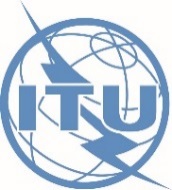 المراجعة 2
للوثيقة TDAG-19/44-A30 مايو 2019الأصل: بالإنكليزيةرئيسة الفريق الاستشاري لتنمية الاتصالات (TDAG)رئيسة الفريق الاستشاري لتنمية الاتصالات (TDAG)تقرير الاجتماع الرابع والعشرين للفريق الاستشاري لتنمية الاتصالاتتقرير الاجتماع الرابع والعشرين للفريق الاستشاري لتنمية الاتصالاتاعتُمد جدول الأعمال بدون أي تعديل؛ واعتُمدت خطة إدارة الوقت بعد تعديلها. عين الفريق الاستشاري لتنمية الاتصالات بالتزكية السيدة أمبارو أرانغو إشيفيري، مديرة العلاقات الدولية في المعهد الدومينيكي للاتصالات (INDOTEL)، نائبةً لرئيسة الفريق الاستشاري، لتحل محل السيدة كاترينا نوت.عين الفريق الاستشاري لتنمية الاتصالات بالتزكية السيدة أيشوروك مارالبك قيزي، كبيرة خبراء دائرة إدارة الطيف الراديوي التابعة للوكالة الحكومية للاتصالات في اللجنة الحكومية للتصالات وتكنولوجيا المعلومات بجمهورية قيرغيزستان، نائبةً لرئيسة الفريق الاستشاري، لتحل محل السيدة نورزات بورجوبيكوفا.أكد المشاركون في اجتماع الفريق الاستشاري الحاجة إلى موازنة ميزانية الفترة 2023-2020، واعترفوا بأهمية هذه القرارات والمقررات، وشددوا على الحاجة إلى إدراج القرارات الأخرى التي لها نفس درجة الأهمية ولها تأثير على العمل المزمع الاضطلاع به في قطاع تنمية الاتصالات. ووافقت الأمانة على طلب الفريق الاستشاري تحديث الوثيقة لتشمل ما يلي:-	القرار 70 بشأن تعميم مبدأ المساواة بين الجنسين في الاتحاد وترويج المساواة بين الجنسين وتمكين المرأة من خلال الاتصالات وتكنولوجيا المعلومات والاتصالات.-	القرار 136 بشأن استخدام الاتصالات وتكنولوجيا المعلومات والاتصالات في المساعدات الإنسانية وفي عمليات الرصد والإدارة الخاصة بحالات الطوارئ والكوارث من أجل الإنذار المبكر بها والوقاية منها والتخفيف من آثارها والإغاثة.-	القرار 169 بشأن مشاركة الهيئات الأكاديمية في أعمال الاتحاد.-	القرار 175 بشأن نفاذ الأشخاص ذوي الإعاقة والأشخاص ذوي الاحتياجات المحددة إلى الاتصالات/تكنولوجيا المعلومات والاتصالات.-	القرار 179 بشأن دور الاتحاد في حماية الأطفال على الخط.-	القرار 196 بشأن حماية مستعملي/مستهلكي خدمات الاتصالات.-	القرار 198 بشأن تمكين الشباب من خلال الاتصالات/تكنولوجيا المعلومات والاتصالات.-	القرار 176 بشأن مشاكل القياس والتقييم المتعلقة بالتعرض البشري للمجالات الكهرمغنطيسية.وافق الفريق الاستشاري لتنمية الاتصالات على تضمين المنتديات الإقليمية للتنمية جزءاً يتعلق بالقمة العالمية لمجتمع المعلومات وأهداف التنمية المستدامة كبند منتظم من جدول الأعمال. وقُدم اقتراح أيضاً للنظر في إمكانية عقد المنتديات الإقليمية للتنمية (RDF) بالتعاقب مع المنتديات الإقليمية للقمة العالمية لمجتمع المعلومات والمنتديات الإقليمية المتعلقة بأهداف التنمية المستدامة والمنتديات الإقليمية التي تعقدها اللجان الإقليمية التابعة للأمم المتحدة بشأن التنمية المستدامة. أقر الفريق الاستشاري لتنمية الاتصالات الوثيقة وأعرب عن تأييده لاستراتيجية مديرة مكتب تنمية الاتصالات المتمثلة في مواصلة تحسين تقديم الخدمات من خلال تجميع المواضيع استناداً إلى نتائج المؤتمر العالمي لتنمية الاتصالات لعام 2017 ومؤتمر المندوبين المفوضين لعام 2018. أحاط الفريق الاستشاري لتنمية الاتصالات علماً بالخطة مع التقدير.أحاط الفريق الاستشاري لتنمية الاتصالات علماً بالتقرير مع التقدير.أحاط الفريق الاستشاري لتنمية الاتصالات علماً بالوثيقة معترفاً بأن تطوير البنية التحتية من الغايات الرئيسية التي أعرب عنها أعضاء الاتحاد في المؤتمر العالمي لتنمية الاتصالات لعام 2017 وفي مؤتمر المندوبين المفوضين لعام 2018، وأن هذه الغاية تندرج في إطار الهدف 9 من أهداف التنمية المستدامة - إقامة بنى تحتية قادرة على الصمود وتشجيع الابتكار.أحاط الفريق الاستشاري لتنمية الاتصالات علماً بالوثيقة مع الاهتمام والتقدير. وافق الفريق الاستشاري لتنمية الاتصالات على النهج المقترح من رئيسيْ لجنتي الدراسات 1 و2 المذكور أعلاه وعلى المنسقين المختارين.أحاط الفريق الاستشاري لتنمية الاتصالات علماً بالوثيقة مع التقدير، وشجع مكتب تنمية الاتصالات على مواصلة قياس التقدم المحرز في مجال الأمن السيبراني باستخدام الرقم القياسي العالمي للأمن السيبراني (GCI) مع تحسين المنهجية وآلية التقييم من خلال الحوار والتعاون المتواصليْن مع الدول الأعضاء ودوائر الصناعة والهيئات الأكاديمية والخبراء في مجال الأمن السيبراني وتحليل البيانات. واقترح الفريق الاستشاري إمكانية وضع آلية لضمان تطوير المنتجات والخدمات بمراعاة هذا الـمُدخل المقدم من الأعضاء.أحاط الفريق الاستشاري علماً بالوثيقة 16 باهتمام وتقدير، وطلب المشاركون في الاجتماع مزيداً من التوضيحات بشأن الأحداث والبوابات الإلكترونية والدراسات والبحوث ذات الصلة، وإتاحة المعلومات المتعلقة بالتقارير والدراسات للأعضاء وتبادلها مع المكاتب الإقليمية ليتسنى نشر أفضل الممارسات السياساتية والتنظيمية على نطاق واسع. ووافق مكتب تنمية الاتصالات، فأوضح بمزيد من التفصيل الحيّز المخصص للتقارير في الموقع الإلكتروني للاتحاد ووافى المشاركين، وفقاً لطلبهم، بالروابط الإلكترونية للمواد المتعلقة بالاقتصاد الرقمي والمبادئ التوجيهية المعتمدة من الندوة العالمية لمنظمي الاتصالات والمشار إليها في القسم أعلاه.أحاط الفريق الاستشاري علماً بالوثيقة 31 باهتمام وتقدير، معترفاً بضرورة تسليط الضوء على أهمية تنفيذ سياسات للشمول الرقمي وإمكانية النفاذ، ومؤكداً ضرورة حفز إنشاء بيئة مواتية لتحقيق الثقة في تكنولوجيا المعلومات والاتصالات.أحاط الفريق الاستشاري علماً مع التقدير بالوثيقة 18، وكذلك بالأنشطة المهمة المتصلة بمراكز التميز وأكاديمية الاتحاد والعمل بالشراكة مع سائر أصحاب المصلحة. واقترح أن يبحث مكتب تنمية الاتصالات آليات للاستفادة من الخبرات المتخصصة المكتسبة من الأنشطة التدريبية، وأكد أهمية إدماج البُعد الجنساني في أعمال بناء القدرات وتنمية المهارات.أحاط الفريق الاستشاري علماً مع التقدير بالوثيقة 17 معترفاً بأهمية الاضطلاع بأعمال لبناء القدرات في مجال تحقيق الشمول المالي، بما في ذلك محو الأمية الرقمية.أحاط الفريق الاستشاري علماً بالوثيقة 19 باهتمام وتقدير، معترفاً بأن الإحصاءات المتعلقة بتكنولوجيا المعلومات والاتصالات من المخرجات الحيوية التي يُنتجها الاتحاد ومن المدخلات اللازمة لسياسات تكنولوجيا المعلومات والاتصالات. كما شدّد على وجوب موثوقية الإحصاءات التي ينشرها الاتحاد وجدارتها بالثقة. وشجّع الفريق الاستشاري الخبراء من الدول الأعضاء على الإسهام بفعالية في الأعمال الجارية بهذا الشأن.ووافق مكتب تنمية الاتصالات على أن يواصل بذل قصارى جهده من أجل جمع البيانات المتصلة بالمؤشرات الجديدة، بسُبل منها عقد ورش عمل لبناء القدرات، ويُشرك المكاتب الإقليمية في هذه الجهود.وافق الفريق الاستشاري على ضرورة أن يُتاح للجان الدراسات ما يتصل بأعمالها من إحصاءات الاتحاد المتعلقة بتكنولوجيا المعلومات والاتصالات ومن معلومات عن آخر المنشورات في هذا المجال، وضرورة مراجعة هذه البيانات أو تحديثها على أيدي خبراء في مجال الإحصاء بفريق الخبراء المعني، وإمكانية دعوة لجان الدراسات إلى حضور هذه الاجتماعات، حسب الاقتضاء.أحاط الفريق الاستشاري علماً بالوثيقة 26 باهتمام وتقدير، معترفاً بأهمية المبادرات المشمولة بها للأعضاء كافة والمتعلقة بالاتصالات في حالات الطوارئ، وتغير المناخ، والمخلفات الإلكترونية، وأقل البلدان نمواً، والبلدان النامية غير الساحلية، والدول الجزرية الصغيرة النامية.أحاط الفريق الاستشاري علماً بهذه الجهود باهتمام وتقدير.أحاط الفريق الاستشاري علماً بالوثيقة 22 باهتمام وتقدير معترفاً بحتمية الابتكار لتحقيق النمو في المستقبل في جميع القطاعات.أحاط الفريق الاستشاري علماً بهذه الجهود باهتمام وتقدير، ووافق مكتب تنمية الاتصالات على أن يبذل قصارى جهده من أجل الإبقاء على أعضاء قطاع تنمية الاتصالات الحاليين وضم أعضاء جدد إليه، وذكر أنه سيُضيف في الموقع الإلكتروني الخاص بالحضور الإقليمي قائمة بأسماء جميع أعضاء القطاع في المناطق.أحاط الفريق الاستشاري علماً بالوثيقة 21 باهتمام وتقدير، معترفاً بأهمية الشراكات في مساعدة الاتحاد عن طريق مكتب تنمية الاتصالات في سد الثغرات القائمة في مستويات التوصيلية بتكنولوجيا المعلومات والاتصالات والنفاذ إليها واستخدامها.أحاط الفريق الاستشاري علماً بجميع الأنشطة باهتمام وتقدير، ورحّب بهذا الحوار والتفاعل المفتوحَيْن مع المديرين الإقليميين، باعتبارهما مصدراً للمعلومات المباشرة التي تُتيح نيابة عن الأعضاء اطّلاعه على الحجم الضخم من الأعمال المنجزة وتمكّنه من تقديم التوجيه والمشورة عند اللزوم. وفي ظل شدة تعدّد الأنشطة المنفذة، سأل الفريق الاستشاري عن الكيفية التي يمكن بها قياس أثرها على أفضل وجه، واقترح تبادل جميع قصص النجاح على نطاق واسع وتوثيق ما يواجَه من تحديات في تنفيذ الأنشطة المخططة، كدروس مستفادة.لاحظ الفريق الاستشاري محتويات الوثيقة مع التقدير وكما ذُكر، لدى مناقشة التقرير بشأن أنشطة القمة العالمية لمجتمع المعلومات، وافق على أنه في سبيل المضي قدماً، يلزم إدراج جزء بشأن القمة وأهداف التنمية المستدامة كبند يرد بانتظام في جدول الأعمال في المنتديات الإقليمية للتنمية.لدى مناقشة الأموال الأولية التي خصصها المجلس للمبادرات الإقليمية، وافق الفريق الاستشاري على إمكانية إدراج المساهمات العينية التي يمكن قياسها كمياً في وثائق المشاريع كأحد مصادر التمويل، ويجب أن تُقدم مع وثيقة المشروع الأولية.أحاط الفريق الاستشاري علماً، مع الاهتمام والتقدير، بالتقريرين بشأن أنشطة لجنتي الدراسات ولاحظ أن لجنتي الدراسات كلتيهما والأفرقة المعنية بجميع المسائل الأربع عشرة (14) تحرز تقدماً جيداً نحو تحقيق النواتج المتوقعة للمؤتمر العالمي لتنمية الاتصالات تحت قيادة رئيسي لجنتي الدراسات. وأثنى الفريق الاستشاري على رئيسة لجنة الدراسات 1 لقطاع تنمية الاتصالات، السيدة ريجينا فلور أسومو بيسو وعلى رئيس لجنة الدراسات 2 لقطاع تنمية الاتصالات، الدكتور أحمد رضا شرفات على الإنجازات الباهرة التي حققتها لجنتا الدراسات في سنة واحدة فقط في فترة الدراسة 2021-2018.والفريق الاستشاري، إذ يدرك أن تبادل المعارف بين الخبراء بشأن مواضيع دراسة محددة قد أُجري في عدة بلدان في 2018، أعرب عن تقديره لكون لجنتي الدراسات تعكفان على بناء أوجه التآزر بين العمل الجاري في إطار مسائل الدراسة والأنشطة المضطلع بها في المناطق. ولاحظ الفريق الاستشاري أيضاً إحراز تقدم جيد لتحديد الروابط الممكنة بين مسائل الدراسة لقطاع تنمية الاتصالات ومشاريع الاتحاد وأنشطته في مجال بناء القدرات والقمة العالمية لمجتمع المعلومات ومع العمل المنجز كذلك في القطاعين الآخرين للاتحاد. واعترف الفريق الاستشاري بقيمة حلقات النقاش المواضيعية التي عُقدت خلال اجتماعات لجنتي الدراسات وأفرقة المقرِّرين، بما فيها الجلسات الإضافية المخططة للاجتماعات المقبلة لأفرقة المقرِّرين في أكتوبر 2019.وأشار الفريق الاستشاري إلى أن الموقع الإلكتروني للجنتي دراسات قطاع تنمية الاتصالات سيشمل قسماً جديداً سيعرض العمل الجاري وسيتضمن التقريرين السنويين المذكورين أعلاه. وبحث المشاركون في الفريق الاستشاري أيضاً إمكانية إشراك شركات نشر خارجية لتسليط الضوء على جودة العمل وأشاروا إلى أن هذا الموضوع سيخضع لمزيد من المناقشة.عيّن الفريق الاستشاري بالتزكية السيدة أناستازيا سيرجيّيفنا كونوخوفا، أخصائية في مجال الحماية القانونية الدولية في مركز التحليل التابع للمعهد الفيدرالي لبحوث وتنمية الاتصالات الراديوية، لتعمل بصفة نائبة رئيسة لجنة الدراسات 1 لقطاع تنمية الاتصالات.وعيّن الفريق الاستشاري بالتزكية السيد عبد العزيز الزرعوني، مهندس أمن المعلومات، ليعمل بصفة نائب رئيس لجنة الدراسات 2 لقطاع تنمية الاتصالات.رحب الفريق الاستشاري بالتقرير وأشاد بالسيد بيجي لما حقق الفريق من إنجازات. ووافق الفريق الاستشاري على المضي قدماً وتعيين السيد الأنصاري المشاقبة (الأردن) كأحد الممثليْن الاثنين للفريق الاستشاري لدى فريق التنسيق بين القطاعات.أخذ الفريق الاستشاري علماً بالوثيقة.لاحظ الفريق الاستشاري لتنمية الاتصالات التحديثات باهتمام.أحاط الفريق الاستشاري لتنمية الاتصالات علماً بالوثيقة وشكر رئيسي لجنتي دراسات قطاع تنمية الاتصالات والسيد أرسني بلوسكي (الاتحاد الروسي) والدكتور هيم مزار (مجموعة ATDI) على عملهم الدؤوب لتحديث الجداول بطريقة شاملة من أجل دعم التنسيق بين القطاعات.رحب الفريق الاستشاري لتنمية الاتصالات ببيان الاتصال مشيراً إلى أنه جاء نتيجة مناقشات مستفيضة في إطار لجنتي دراسات قطاع تنمية الاتصالات، وأن البيان يوضح فهمهما بأن الغرض من جداول التقابل هو تحديد المواضيع ذات الاهتمام المشترك والكيانات المسؤولة في القطاعات الثلاثة للاتحاد وفقاً لولاياتها ولدستور الاتحاد واتفاقيته، من أجل تحسين تبادل المعلومات داخل الاتحاد بشأن المواضيع ذات الاهتمام المشترك مما يتيح للكيانات المسؤولة في كل قطاع معرفة الجهة التي يتعين الاتصال بها فيما يخص بيانات الاتصال الواردة والصادرة بشأن هذه المواضيع.أحاط الفريق الاستشاري لتنمية الاتصالات علماً بالوثيقة مع الاهتمام.أحاط الفريق الاستشاري لتنمية الاتصالات علماً بالوثيقة مع الاهتمام.أحاط الفريق الاستشاري لتنمية الاتصالات علماً بالوثيقة.شكر الفريق الاستشاري إثيوبيا على دعوتها الطيبة والكريمة وأعرب عن دعمه الكبير للمقترح وأشار إلى أهمية بدء خطط ملموسة بما في ذلك اتخاذ قرارات بشأن الاجتماعات الإقليمية التحضيرية. وسيبدأ فريق العمل بالمراسلة التابع للفريق الاستشاري لتنمية الاتصالات والمعني بالمؤتمر العالمي لتنمية الاتصالات في 2020.شكر الفريق الاستشاري الاتحاد الروسي وأحاط علماً بالوثيقة مع التقدير ووافق على مراعاتها في الأعمال التحضيرية للمؤتمر العالمي لتنمية الاتصالات لعام 2021 وفي المقترحات بتعديل القرار 1 للمؤتمر العالمي لتنمية الاتصالات (النظام الداخلي).شكر الفريق الاستشاري الاتحاد الروسي وأحاط علماً بالوثيقة مع التقدير ووافق على مراعاتها في الأعمال التحضيرية للمؤتمر العالمي لتنمية الاتصالات لعام 2021.أخذ الفريق الاستشاري علماً بالوثيقة وشدد على ضرورة تجنب التزامن مع الأعياد الدينية والاجتماعات المتتالية للجان الدراسات والفريق الاستشاري لتنمية الاتصالات والقمة العالمية لمجتمع المعلومات والمؤتمرات الرئيسية في القطاع.مجالات العمل الرئيسيةالرؤساء/الرؤساء المشاركون1الخطة الاستراتيجية والخطة التشغيلية والإعلانالسيدة بلانكا غونزاليز (إسبانيا)السيد كريستوفر كيبكوش كيمي (كينيا)السيد فيم رولينـز (هولندا)2النظام الداخلي لقطاع تنمية الاتصالات (القرار 1 للمؤتمر العالمي لتنمية الاتصالات)السيدة ريجينا فلور أسومو بيسو، رئيسة لجنة الدراسات 1 (كوت ديفوار)السيد نغوين كوي كويين (فيتنام)3التعاون مع القطاعين الآخرينالسيد أرسني بلوسكي (الاتحاد الروسي)السيد الأنصاري المشاقبة (الأردن)4بناء القدرات والهيئات الأكاديميةالسيد أحمد رضا شرفات، رئيس لجنة الدراسات 2 (جمهورية إيران الإسلامية)السيد عبد الكريم أيوبو أولويدي (نيجيريا)السيد هوغو داريو ميغيل (الأرجنتين)السيد طارق ه. العمري (المملكة العربية السعودية)5القطاع الخاصالسيد كيشور بابو ج س سي ييرابالا (الهند)السيد الأنصاري المشاقبة (الأردن)6ولاية الفريق الاستشاري لتنمية الاتصالات (القرار 24 للمؤتمر العالمي لتنمية الاتصالات)السيدة روكسان ماكيلفان ويبر (الولايات المتحدة الأمريكية)